Boîte à outils d'archivage
pour une bonne gouvernanceDirective 7 : Calendrier de mise au rebut pour les fonctions administratives communes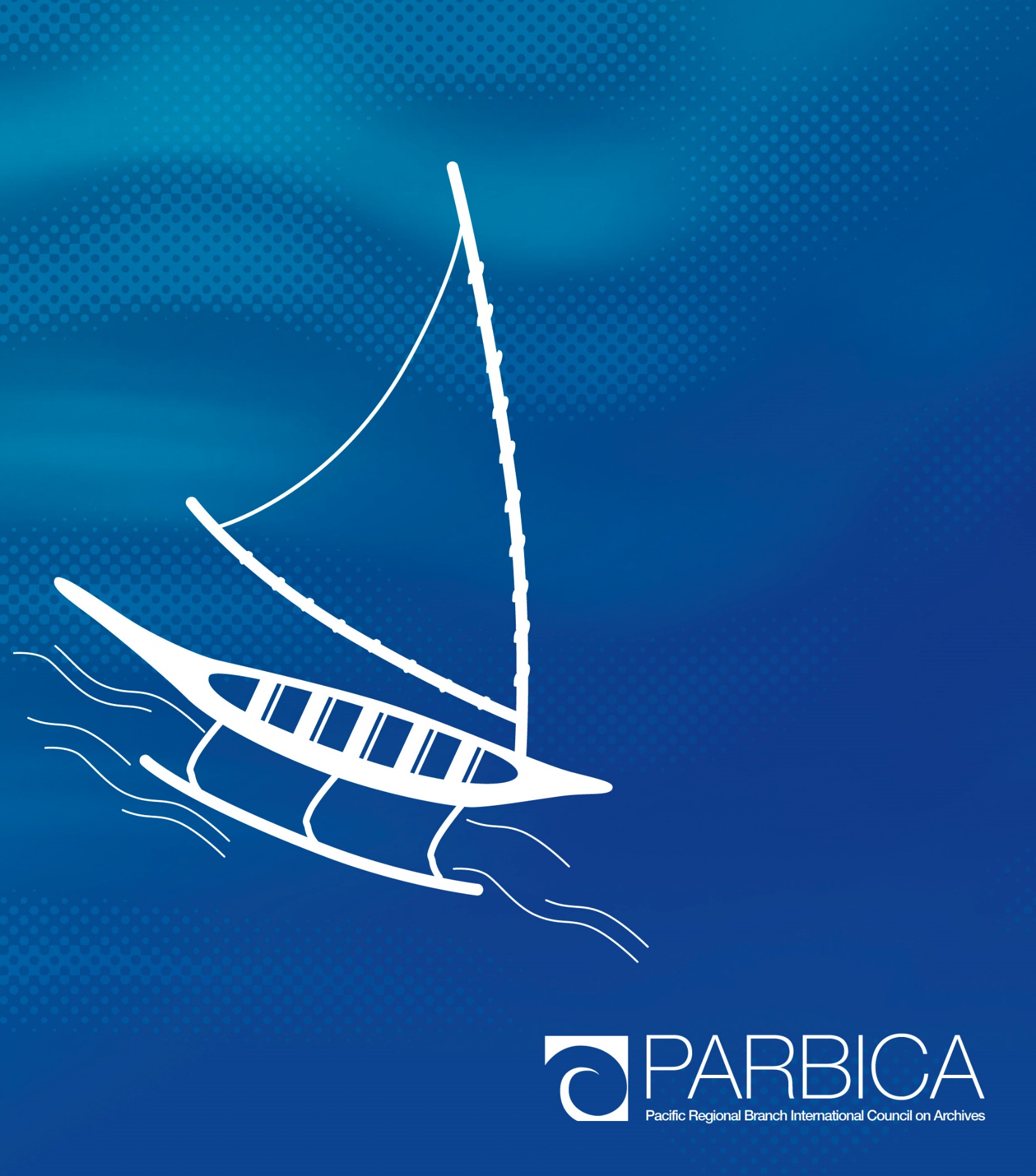 La version originale de cette directive a été préparée par la Branche Régionale pour le Pacifique du Conseil International d'Archives (PARBICA), pour être utilisée par les pays du Pacifique. Cela signifie que la directive peut faire référence à des éléments que vous ne maîtrisez pas ou qui ne sont pas utilisés dans votre pays. Par exemple, tous les gouvernements ne disposent pas d'un vérificateur général qui examine les documents d'activité financiers et autres documents d'activité des départements gouvernementaux. Vous devrez probablement modifier certains des conseils de cette directive pour les adapter aux dispositions de votre propre gouvernement. Pour obtenir une copie modifiable de cette directive, contactez les archives nationales, le Bureau des archives publiques ou toute autre autorité en charge des archives dans votre pays, ou contactez PARBICA à l'adresse suivante : http://www.parbica.org. TABLE DES MATIÈRESQu'est-ce que la mise au rebut ?	4Qu'est-ce qu'un calendrier de mise au rebut ?	4Pourquoi avoir un calendrier de mise au rebut ?	5À qui s'adresse ce calendrier de mise au rebut ?	6Contenu du calendrier de mise au rebut	7Critères utilisés pour décider des actions de mise au rebut	10Comment utiliser le calendrier de mise au rebut	11Calendrier de mise au rebut pour les fonctions administratives communes	12Gestion des actifs et des ressources	12Relations extérieures	15Gestion financière	21Gestion de l'information	29Personnel et effectif	33Gestion stratégique	38Qu'est-ce que la mise au rebut ?La mise au rebut des documents d'activité ne signifie pas nécessairement leur destruction - il s'agit de ce qu'il advient d'un document d'activité à la fin de sa vie active, et qui peut être soit la destruction, soit la conservation du document en tant qu'archive (un document de valeur permanente). Les actions usuelles de mise au rebut des documents d'activité sont l'archivage ou la destruction.Qu'est-ce qu'un calendrier de mise au rebut ?Un calendrier de mise au rebut identifie des classes ou des types de documents d'activité et attribue à ces classes des durées de conservation et des actions de mise au rebut. Il tient compte de toutes les exigences légales qu'un gouvernement peut avoir en matière de conservation et d'entretien de documents d'activité particuliers.En d'autres termes, il s'agit d'un calendrier qui vous indique quand un type de document d'activité est prêt à être mis au rebut (durée de conservation) et ce qu'il doit en advenir (action de mise au rebut).Il garantit une autorité formelle et permanente pour mettre en œuvre les décisions sur la valeur des documents d'activité spécifiés dans le calendrier.Notez que les durées de conservation et les actions de mise au rebut ne s'appliquent aux documents d'activité qu'une fois que ceux-ci sont devenus inactifs - ce qui signifie qu'ils ne sont plus utilisés activement : ils peuvent être utilisés comme référence, mais aucune nouvelle information n'y est ajoutée. La Directive 8 Mise en œuvre du calendrier de mise au rebut pour les fonctions administratives communes comprend des conseils permettant de déterminer quand un document devient inactif.Pourquoi avoir un calendrier de mise au rebut ?Des systèmes solides de création et de gestion des documents d’activité et de préservation des archives sont les fondements essentiels des bonnes pratiques, et sont des éléments indispensables à la bonne gouvernance et à la mémoire collective des pays, États et territoires de la région Pacifique. Ces systèmes comprennent des outils permettant d'identifier les documents d'activité qui doivent être conservés comme archives et ceux qui ont une valeur à court terme. La plupart des pays, états et territoires de la région Pacifique ont une législation sur les archives qui exige une autorisation avant la mise au rebut des documents d'activité. Ce calendrier de mise au rebut aidera à prendre des décisions judicieuses concernant la mise au rebut de documents qui pourront ensuite être autorisés en vertu d'une législation spécifique.Les décisions de mise au rebut sont importantes et la mise au rebut des documents d'activité est un processus qui doit être considéré sérieusement et géré de façon appropriée. La norme internationale sur la gestion des documents d'activité (ISO 15489) recommande que la détermination de la durée de conservation des documents « soit entreprise de manière systématique ».Un calendrier de mise au rebut : Fournit un moyen systématique de déterminer et de mettre en œuvre rapidement les décisions de conservation et de mise au rebut d'un ensemble de documents d'activité, en réduisant la nécessité d'évaluer chaque dossier ou document individuelGarantit que les dossiers inactifs sont conservés efficacement et que les exigences légales en matière de conservation des dossiers d'activité sont respectéesAssure la cohérence du processus décisionnel concernant les actions de mise au rebutEmpêche la destruction prématurée de documents d'activité qui doivent être conservés pendant une période déterminée pour répondre aux exigences juridiques, financières et autres de l'administration publiqueAutorise la destruction en temps opportun de documents d'activité inactifs qui ne sont plus nécessaires à l'utilisation de l'organisation ou à la collectivité, ce qui facilite la récupération des documents d'activité restantsGarantit que les documents d'activité qui ont une valeur permanente pour le gouvernement et la communauté sont préservésGarantit que les documents d'activité essentiels pour les besoins opérationnels continus sont conservésContribue à une utilisation efficace des ressources financières et humaines en veillant à ce que seules les informations nécessaires soient conservées et accessibles au personnelAssure une utilisation efficace des installations de stockage afin d'éviter le gaspillage d'argent pour le stockage de documents d'activité qui n'ont pas à être conservés.À qui s'adresse ce calendrier de mise au rebut ?La Branche régionale du Pacifique du Conseil international des archives (PARBICA) a élaboré ce calendrier de mise au rebut pour fournir un point de départ aux gouvernements des îles du Pacifique et aux autres organisations qui souhaitent mettre en œuvre la mise au rebut de leurs documents d'activité administratifs communs. Celle-ci a été rédigée en consultant un groupe de travail composé de représentants des pays suivants :Australie ;Îles Cook ;Fidji ;Nauru ;Nouvelle-Zélande ;Palaos ;Papouasie-Nouvelle-Guinée ;Samoa ; etVanuatuCe calendrier de mise au rebut correspond à la Directive 4 Plan de classement des documents d'activité administratifs de la Boîte à outils d'archivage pour une bonne gouvernance. Toutefois, il est possible d'utiliser ce calendrier de mise au rebut pour les fonctions administratives communes sans avoir utilisé le plan de classement des documents d'activité. Le calendrier de mise au rebut peut être appliqué aux documents d'activité de tout système de classement et même aux documents d'activité qui n'ont pas été organisés dans un système de classement. La Directive 8 Mise en œuvre du calendrier de mise au rebut pour les fonctions administratives communes contient de plus amples informations sur la façon d'appliquer le calendrier de mise au rebut.Ce calendrier de mise au rebut doit être considéré comme un « modèle » à partir duquel vous pouvez élaborer votre propre calendrier de mise au rebut pour un gouvernement ou pour des départements ou ministères individuels. Le calendrier de mise au rebut couvre tous les types de documents d'activité administratifs que la plupart des ministères et départements gouvernementaux sont susceptibles de créer et d'utiliser. Chaque pays qui utilise le calendrier de mise au rebut devra apporter des modifications à certaines parties du texte pour garantir qu'il est adapté à ses propres exigences juridiques, administratives et culturelles. Vous trouverez de plus amples informations sur la façon d'adapter le calendrier de mise au rebut, ainsi que sur la façon de le mettre en œuvre dans votre propre organisation, dans la Directive 8 Mise en œuvre du calendrier de mise au rebut pour les fonctions administratives communes et dans la Directive 9 Adaptation du calendrier de mise au rebut pour les fonctions administratives communes.Contenu du calendrier de mise au rebut Ce calendrier de mise au rebut ne contient pas d'informations sur les documents d'activité relatifs aux « activités de base » des départements gouvernementaux. L'activité de base d'une agence gouvernementale correspond au travail dont elle est responsable et qu'aucune autre partie du gouvernement n’effectue. Par exemple, seul le Ministère de la santé gère les hôpitaux, et seul le Ministère de l'éducation gère les écoles. Chaque ministère ou département devra produire son propre calendrier de mise au rebut ou une liste qui fournit des instructions sur la façon de mettre au rebut les documents d'activité concernant ces types de tâches spécifiques. Vous trouverez davantage d'informations sur la façon d'évaluer la valeur des activités de base dans la Directive 10 Démarrer un programme d'évaluation.Le calendrier de mise au rebut est basé sur la Directive 4 Plan de classement des documents d'activité administratifs de la Boîte à outils d'archivage pour une bonne gouvernance. Ce sont les documents d'activité que chaque organisation crée pour se gérer. Le calendrier de mise au rebut est divisé en 6 sections, chacune comprenant une fonction déterminée dans le plan de classement des documents d'activité. Ces fonctions sont les suivantes :Gestion des actifs et des ressources : fonction de gestion des ressources physiques dont l'organisation a besoin pour mener à bien ses activités, notamment des véhicules, des terrains, des bâtiments, des équipements, des services, de la technologie (y compris les logiciels) et des fournitures.Relations extérieures : fonction de communication avec les groupes externes, y compris le public, les groupes professionnels et industriels, et les organisations sœurs internationales. Gestion financière : fonction de gestion des ressources financières de l'organisation.Gestion de l'information : fonction de création, d'acquisition et de gestion des ressources et services documentaires de l'organisation, y compris ses dossiers et documents de bibliothèque.Personnel et effectif : fonction de gestion du personnel de l'organisation, de ses droits et des structures dans lesquelles il est employé.Gestion stratégique : fonction de détermination des objectifs à long terme pour l'organisation, d'orientation et de gestion de l'ensemble des activités, processus et ressources de l'organisation pour que l'organisation puisse les atteindre.À l'intérieur de chaque section, le calendrier énumère par ordre alphabétique les activités qui se déroulent dans le cadre de la fonction particulière (2nde colonne), les décrit (3e colonne) et fournit des exemples de documents d'activité (4e colonne).  Veuillez noter que les exemples de documents d'activité ne sont que des exemples et non une liste exhaustive de tous les documents relevant de ces activités.L' action de mise au rebut (5e colonne) indique si la mise au rebut finale des documents d'activité consiste à Archiver ou Détruire. Les critères utilisés pour décider des actions de mise au rebut dans le modèle de calendrier de mise au rebut sont énumérés plus loin dans ce document.La colonne Durée de conservation (6e colonne) définit la période pendant laquelle le document d'activité doit être conservé après son inactivité et avant sa mise au rebut. Le modèle de calendrier de mise au rebut fournit une durée de conservation minimale recommandée pour les documents d'activité dont l'action de mise au rebut est DÉTRUIRE. En d'autres termes, lorsque vous adaptez le calendrier de mise au rebut pour votre propre pays ou organisation, le calendrier de mise au rebut suggère la durée minimale de conservation du document d'activité. Vous pouvez décider de conserver plus longtemps le document d'activité. La Directive 8 Mise en œuvre du calendrier de mise au rebut pour les fonctions administratives communes contient des conseils sur la façon de décider d'une durée de conservation.Il n'y a pas de durée de conservation minimum recommandée pour les documents d'activité dont l'action de mise au rebut est ARCHIVER, car les Archives nationales ou un organisme similaire dans chaque pays auront leurs propres règles concernant le transfert des documents d'activité à leur garde.Fonction + activité + description + exemple + action de mise au rebut + durée de conservation constituent ce que l'on appelle la classe de mise au rebut. Chaque classe de mise au rebut se voit attribuer un numéro de référence (1ère colonne). Le numéro de référence est un moyen abrégé de se référer à la classe de mise au rebut. Le numéro de référence a été conçu pour être différent des numéros de référence des dossiers - il comporte un préfixe alphabétique DS (pour Disposal Schedule, calendrier de mise au rebut), puis un numéro pour chaque fonction et pour chaque classe de mise au rebut.Par exemple. DS1/2.1 est le numéro de référence de la classe de mise au rebut Gestion des actifs et des ressources/Consultation et conseils, dont l'action de mise au rebut est « Détruire » et la durée de conservation est « 3 ans après que le document est inactif ». Il existe également une colonne qui décrit les critères de mise au rebut (7e colonne). Les critères de mise au rebut sont les critères utilisés pour décider de l'action de mise au rebut. Vous trouverez plus loin dans ce document une liste des critères de mise au rebut utilisés pour l'élaboration du modèle de calendrier de mise au rebut.Le tableau de la page suivante énumère les colonnes du calendrier de mise au rebut et décrit leur contenu.Critères utilisés pour décider des actions de mise au rebutLe groupe de travail qui a élaboré le calendrier de mise au rebut a d'abord développé des critères de mise au rebut pour aider à décider des actions de mise au rebut pour les différentes classes de documents d'activité. Les critères sont utilisés pour « mesurer » la valeur des documents d'activité.Pour chaque classe de documents d'activité du calendrier de mise au rebut, les critères sont pris en compte pour décider de la valeur de la classe de documents d'activité.Critères pour la conservation permanente des documents en tant qu'archives (ARCHIVER)Documents qui fournissent la preuve d'événements clés présentant un intérêt national significatif (soutenant l'identité nationale)histoire du payshistoire de la communautédocuments d'activité relatifs à des questions historiques de sécurité nationaleDocuments d'activité qui fournissent la preuve d'événements clés qui sont importants pour un département gouvernemental particulierhistoire du départementhistorique administratif du département (par exemple systèmes d'archivage)Documents d'activité qui fournissent des preuves de décisions importantes des départements gouvernementauxDocuments d'activité qui ont une importance culturelle / historique pour le pays / le départementDocuments d'activité qui fournissent la preuve de cas ayant fait jurisprudenceDocuments d'activité qui sont nécessaires pour la responsabilité sur le long terme ou les exigences légales Documents qui fournissent des preuves et aident à comprendre la relation du pays avec l'environnement et ses ressources naturellesDocuments d'activité relatifs aux procédures des commissions d'enquêtePreuve de relations intergouvernementales de haut niveauDocuments d'activité qui sont des index et des registres vers d'autres documents d'activitéTout document d'activité relatif à la gouvernance d'autres pays du PacifiqueTous les documents d'activité créés avant la date des grands-parents (date avant laquelle peu de documents d'activité existent encore)Tous les documents d'activité créés avant l'obtention de l'indépendance ou de l'autonomieCritères pour la destruction des documents d'activité (DÉTRUIRE)Doublonsau sein d'un département gouvernementalentre différents départements gouvernementauxDocuments d'activité qui n'ont pas d'importance historique parce qu'ils sont résumés ailleurs dans un meilleur document d'activitéau sein d'un département gouvernementalentre différents départements gouvernementauxDocuments d'activité qui n'ont plus de valeur probante parce que l'obligation de rendre des comptes ou l'obligation légale de conservation a été réaliséeProjets qui ne contiennent pas de modifications significatives par rapport au contenu du document d'activitéDocuments qui ne sont plus nécessaires à l'activité courante et qui ne répondent à aucun des critères ARCHIVERDocuments d'activité reçus uniquement à titre d'information (tels que les bulletins d'information, les circulaires d'autres organisations, les copies d'articles de journaux, les téléchargements de sites web).Comment utiliser le calendrier de mise au rebut Le calendrier de mise au rebut est un modèle de calendrier de mise au rebut, et il doit être adapté aux exigences juridiques, administratives et culturelles de votre pays avant de pouvoir être appliqué aux documents d'activité inactifs.Ce calendrier de mise au rebut peut être utilisé pour déterminer les durées de conservation et les actions de mise au rebut des dossiers qui documentent les fonctions administratives ou soutiennent des fonctions qu'exerce chaque ministère du gouvernement.Cette annexe ne doit pas être utilisée par les départements ou les ministères pour mettre au rebut les documents d'activité qui documentent leurs responsabilités en matière de prestation de services à l'ensemble du gouvernement (documents relatifs à leurs activités de base). Par exemple, un Ministère des finances peut utiliser ce calendrier pour mettre au rebut ses propres documents financiers internes, mais ne peut pas appliquer les mêmes règles aux documents d'activité relatifs à son contrôle de toutes les transactions financières du gouvernement.La Directive 10 Démarrer un programme d'évaluation fournit des conseils sur les étapes de mise au rebut des dossiers de base.L'utilisation de ce modèle de calendrier de mise au rebut comporte deux parties.La première partie consiste à adapter le calendrier de mise au rebut pour l'utiliser dans votre juridiction. Il peut être adapté pour être utilisé dans l'ensemble d'une juridiction par les Archives nationales ou l'organisme compétent, ou pour être utilisé au sein de départements ou ministères individuels.La deuxième partie consiste à appliquer le calendrier de mise au rebut adapté complété aux documents d'activité inactifs . Ce processus est appelé mise en œuvre du calendrier, ou catégorisation. Il consiste à décider des durées de conservation et des actions de mise au rebut des documents d'activité spécifiques en fonction des classes du calendrier auxquelles les documents d'activité appartiennent, puis à mettre en œuvre les actions de mise au rebut nécessaires (archivage ou destruction).PARBICA a élaboré des directives sur l'adaptation et la mise en œuvre du calendrier de mise au rebut pour votre propre juridiction ou organisation. Vous pouvez consulter ces directives sur le site web de PARBICA.Calendrier de mise au rebut pour les fonctions administratives communesGestion des actifs et des ressources Fonction de gestion des ressources physiques dont l'organisation a besoin pour mener à bien ses activités, notamment des véhicules, des terrains, des bâtiments, des équipements, des services, de la technologie (y compris les logiciels) et des fournitures.
Remarque : La fonction décrite dans cette classe est une fonction administrative interne. Elle ne s'applique pas à la fonction de base de gestion des actifs nationauxRelations extérieures Fonction de communication avec les groupes externes, notamment le public, les donateurs, les groupes professionnels et industriels et les organisations sœurs internationales. 
REMARQUE : la fonction décrite dans cette classe est une fonction administrative interne. Elle NE comprend PAS les communications avec les syndicats sur les questions de relations industrielles ou les communications avec d'autres parties du gouvernement et ne s'applique PAS aux fonctions de base d'un département ou d'un ministère des affaires étrangèresGestion financière Fonction de gestion des ressources financières de l'organisation
Remarque : La fonction décrite dans cette classe est une fonction administrative interne et ne s'applique pas aux fonctions de base d'un bureau de vérification, d'un département ou d'un ministère chargé de l'audit, d'un département ou d'un ministère du Trésor ou d'un département ou d'un ministère des financesGestion de l'information Fonction de création, d'acquisition et de gestion des ressources et services documentaires de l'organisation, y compris ses dossiers et documents de bibliothèque.
Personnel et effectif Fonction de gestion du personnel de l'organisation, de ses droits et des structures dans lesquelles il est employé.Gestion stratégique Fonction de détermination des objectifs à long terme pour l'organisation, de direction et de gestion de l'ensemble des activités, processus et ressources de l'organisation pour que l'organisation puisse les atteindreCe module de la Boîte à outils d’archivage pour une bonne gouvernance a été produit par la Branche Régionale pour le Pacifique du Conseil International d'Archives, avec l'aide des Archives de Nouvelle-Zélande et de NZAID. Titre de la colonneContenuN° de réf.Le numéro de référence de chaque entrée individuelle (classe de mise au rebut) dans l'annexe, par exemple DS1/2.1ActivitéActivité qui compose une classe de mise au rebut. Bien que les activités correspondent généralement à celles du plan de classement des documents d'activité, elles ont parfois été divisées en classes plus spécifiques, telles que « Banque - prêts majeurs » et « Banque - prêts mineurs », car l'action de mise au rebut est différente pour les prêts importants et pour les petits prêts.Description Description de l'activité, tirée du plan de classement des documents d'activitéExemplesExemples de types de documents d'activité qui pourraient être créés par cette activité. Cette liste n'est pas exhaustive et vous pouvez la compléter. Action/ décision de mise au rebutCe qu'il faut faire du document d'activité une fois qu'il n'est plus d'actualité et que sa durée de conservation est atteinte. L'action de mise au rebut est soit Archiver soit DétruireDurée de conservation (une fois inactif)Durée totale pendant laquelle le document d'activité est conservé après qu' il est devenu inactif et avant l'application de la mesure de mise au rebut finale. Pour les documents d'activité dont l'action est Archiver, cela signifie la durée de conservation avant le transfert à la garde de vos archives, ou le transfert vers un stockage « archives » par opposition à un stockage « non actuel »Pour les documents d'activité dont l'action de mise au rebut est Détruire, cela signifie la durée de conservation jusqu'à la destruction.Critères de mise au rebutCritère(s) de mise au rebut utilisés pour déterminer action rebut. N° de réf. ActivitéDescription de l'activitéExemples de documents d’activitéAction de mise au rebutDurée de conservation minimale recommandée (une fois que les documents d'activité sont inactifs)Motif de l'évaluation/critères de mise au rebutDS1/1.1AcquisitionActivité consistant à ajouter des matériaux aux ressources physiques de l'organisationDocuments d'appel d'offres ; contrats de location, de location-vente et d'achat ; lettres et courriers électroniques concernant le don d'actifs ou d'autres équipements et magasinsDétruire*7 ans après que le document d'activité est devenu inactifDocuments d'activité qui n'ont plus de valeur probante parce que l'obligation de rendre des comptes ou l'obligation légale de conservation a été réalisée* REMARQUE :*Cette action de mise au rebut ne s'applique pas au rapport d'audit principal détenu par l'agence fonctionnelle centrale concernée (par exemple le département des audits), qui est un document d'activité de base de cette agence*Cette action de mise au rebut ne s'applique pas au rapport d'audit principal détenu par l'agence fonctionnelle centrale concernée (par exemple le département des audits), qui est un document d'activité de base de cette agence*Cette action de mise au rebut ne s'applique pas au rapport d'audit principal détenu par l'agence fonctionnelle centrale concernée (par exemple le département des audits), qui est un document d'activité de base de cette agence*Cette action de mise au rebut ne s'applique pas au rapport d'audit principal détenu par l'agence fonctionnelle centrale concernée (par exemple le département des audits), qui est un document d'activité de base de cette agence*Cette action de mise au rebut ne s'applique pas au rapport d'audit principal détenu par l'agence fonctionnelle centrale concernée (par exemple le département des audits), qui est un document d'activité de base de cette agence*Cette action de mise au rebut ne s'applique pas au rapport d'audit principal détenu par l'agence fonctionnelle centrale concernée (par exemple le département des audits), qui est un document d'activité de base de cette agenceDS1/2.1Consultation et conseilsActivité consistant à communiquer avec d'autres personnes au sein de et à l'extérieur de l'organisation sur la façon dont ses actifs et autres ressources physiques sont gérésOrdre du jour et procès-verbaux des réunions ; courriers électroniques, circulaires et instructions au personnel sur la façon d'utiliser les équipements de bureauDétruire3 ans après que le document d'activité est devenu inactif Documents qui ne sont plus nécessaires à l'activité courante et qui ne répondent à aucun des critères ARCHIVERDS1/3.1Mise au rebut - administration (sauf terrain)Activité consistant à se débarrasser des actifs et des ressources physiques dont l'organisation n'a plus besoinCopies d'annonces de vente ; courriers électroniques et lettres proposant d'acheter des actifsDétruire1 an après la fin de l'activité de mise au rebutDocuments d'activité qui n'ont plus de valeur probante parce que l'obligation de rendre des comptes ou l'obligation légale de conservation a été réaliséeDS1/3.2Mise au rebut - copies de documents juridiques (sauf terrains)Activité consistant à se débarrasser des actifs et ressources physiques dont l'organisation n'a plus besoinDocuments de transfert d'immatriculation de véhicules, actes de venteDétruire7 ans après la fin de l'activité de mise au rebutDocuments d'activité qui n'ont plus de valeur probante parce que l'obligation de rendre des comptes ou l'obligation légale de conservation a été réaliséeDS1/3.3Mise au rebut - terrainActivité consistant à se débarrasser des biens fonciers et des ressources foncières dont l'organisation n'a plus besoinCopies d'annonces de vente ; courriers électroniques et lettres proposant d'acheter des biens ; actes de venteDétruire*10 ans après la fin de l'activité de mise au rebutDocuments d'activité qui n'ont plus de valeur probante parce que l'obligation de rendre des comptes ou l'obligation légale de conservation a été réalisée* REMARQUE :*Ce document part du principe que les instruments juridiques réels de titre et de transfert de propriété foncière sont détenus par le département/ministère responsable de l'enregistrement et de la conservation des informations foncières et des transferts  *Ce document part du principe que les instruments juridiques réels de titre et de transfert de propriété foncière sont détenus par le département/ministère responsable de l'enregistrement et de la conservation des informations foncières et des transferts  *Ce document part du principe que les instruments juridiques réels de titre et de transfert de propriété foncière sont détenus par le département/ministère responsable de l'enregistrement et de la conservation des informations foncières et des transferts  *Ce document part du principe que les instruments juridiques réels de titre et de transfert de propriété foncière sont détenus par le département/ministère responsable de l'enregistrement et de la conservation des informations foncières et des transferts  *Ce document part du principe que les instruments juridiques réels de titre et de transfert de propriété foncière sont détenus par le département/ministère responsable de l'enregistrement et de la conservation des informations foncières et des transferts  *Ce document part du principe que les instruments juridiques réels de titre et de transfert de propriété foncière sont détenus par le département/ministère responsable de l'enregistrement et de la conservation des informations foncières et des transferts  DS1/4.1Évaluation et rapports - principaux actifs (terrains et bâtiments)Activité consistant à évaluer les actifs et ressources de l'organisation et la façon dont ils sont gérés, et à communiquer les résultats aux autresRapports internes et externes sur les actifs et les ressources ; rapports sur l'état des bâtiments et des équipements ; évaluations des actifsArchiverRéférez-vous à la législation ou aux règles/règlements des Archives nationales pour connaître la durée de conservation des documents d'activité avant leur transfert aux Archives Documents d'activité qui sont nécessaires pour la responsabilité sur le long terme ou les exigences légales DS1/4.2Évaluation et rapports - actifs autres que les terrains et les bâtimentsActivité consistant à évaluer les actifs et ressources de l'organisation et la façon dont ils sont gérés, et à communiquer les résultats aux autresRapports internes et externes sur les actifs et les ressources ; rapports sur l'état des équipements ; évaluations des actifsDétruire3 ans après que le document d'activité est devenu inactifDocuments d'activité qui n'ont plus de valeur probante parce que l'obligation de rendre des comptes ou l'obligation légale de conservation a été réaliséeDS1/5.1MaintenanceActivité consistant à prendre soin des actifs et des ressources, à les entretenir et à les réparer pour qu'ils restent en état de marcheContrats d'entretien ; plans de rénovationDétruire1 an après que le document d'activité est devenu inactifDocuments d'activité qui n'ont plus de valeur probante parce que l'obligation de rendre des comptes ou l'obligation légale de conservation a été réaliséeDS1/6.1Exploitation - autre que l'exploitation de la terreActivité d'allocation, de distribution et d'utilisation d'actifs et de ressources physiquesCarnets de bord des véhicules ; plans d'occupation des bureaux ; contrats de fourniture de services publics ; accords de licence de logicielsDétruire1 an après que le document d'activité est devenu inactifDocuments d'activité qui n'ont plus de valeur probante parce que l'obligation de rendre des comptes ou l'obligation légale de conservation a été réaliséeDS1/6.2Exploitation - exploitation de la terreActivité d'allocation, de distribution et d'utilisation d'actifs et de ressources physiquesInformations sur l'exploitation de la terre et son affectationArchiverRéférez-vous à la législation ou aux règles/règlements des Archives nationales pour connaître la durée de conservation des documents d'activité avant leur transfert aux Archives Documents d'activité qui fournissent la preuve des principales décisions des départements gouvernementaux ; documents d'activité qui sont nécessaires pour la responsabilité sur le long terme ou les exigences légales DS1/7.1PlanificationActivité consistant à développer des stratégies et des systèmes pour gérer les actifs et les ressources de l'organisationDocuments d'activité documentant les résultats des évaluations des risques ; projets de plans définitifs ; plans de construction ; plans catastropheDétruire7 ans après que le document d'activité est devenu inactifDocuments qui ne sont plus nécessaires à l'activité courante et qui ne répondent à aucun des critères ARCHIVERDS1/8.1PolitiqueActivité consistant à développer et à décider des priorités et des orientations de l'organisation en matière d'actifs et de ressourcesProjets de politiques et documents de travail ; propositions de politiques ; documents et rapports de recherche ; déclarations de politiques finalesDétruire7 ans après que le document d'activité est devenu inactif*Documents qui ne sont plus nécessaires à l'activité courante et qui ne répondent à aucun des critères ARCHIVER* REMARQUE :*Les documents de politique générale qui ont été reçus sous forme d'instructions diffusées par d'autres agences peuvent être détruits dès qu'ils sont remplacés, mais l'agence qui a créé et diffusé la politique doit traiter ces documents d'activité comme des documents d'activité de base*Les documents de politique générale qui ont été reçus sous forme d'instructions diffusées par d'autres agences peuvent être détruits dès qu'ils sont remplacés, mais l'agence qui a créé et diffusé la politique doit traiter ces documents d'activité comme des documents d'activité de base*Les documents de politique générale qui ont été reçus sous forme d'instructions diffusées par d'autres agences peuvent être détruits dès qu'ils sont remplacés, mais l'agence qui a créé et diffusé la politique doit traiter ces documents d'activité comme des documents d'activité de base*Les documents de politique générale qui ont été reçus sous forme d'instructions diffusées par d'autres agences peuvent être détruits dès qu'ils sont remplacés, mais l'agence qui a créé et diffusé la politique doit traiter ces documents d'activité comme des documents d'activité de base*Les documents de politique générale qui ont été reçus sous forme d'instructions diffusées par d'autres agences peuvent être détruits dès qu'ils sont remplacés, mais l'agence qui a créé et diffusé la politique doit traiter ces documents d'activité comme des documents d'activité de base*Les documents de politique générale qui ont été reçus sous forme d'instructions diffusées par d'autres agences peuvent être détruits dès qu'ils sont remplacés, mais l'agence qui a créé et diffusé la politique doit traiter ces documents d'activité comme des documents d'activité de baseDS1/9.1ProcéduresActivité consistant à définir les méthodes de mise en œuvre des processus et activités relatifs aux actifs et ressources de l'organisationProjets et versions définitives des manuels de procédures, des guides et des directivesDétruire7 ans après que le document d'activité est devenu inactifDocuments qui ne sont plus nécessaires à l'activité courante et qui ne répondent à aucun des critères ARCHIVERDS1/10.1 Inscription Activité consistant à enregistrer les actifs et les équipements que l'organisation possède, et à garder trace de leur emplacement et de leur étatRegistres des actifs ; certificats d'immatriculation des véhicules ; rapports d'inspectionDétruire7 ans après que le document d'activité est devenu inactifDocuments d'activité qui n'ont plus de valeur probante parce que l'obligation de rendre des comptes ou l'obligation légale de conservation a été réaliséeN° réf. ActivitéDescription de l'activitéExemples de documents d’activitéAction de mise au rebutAction de mise au rebutDurée de conservation minimale recommandée (une fois que les documents d'activité sont inactifs)Durée de conservation minimale recommandée (une fois que les documents d'activité sont inactifs)Motif de l'évaluation/critères de mise au rebutMotif de l'évaluation/critères de mise au rebutDS2/1.1Cérémonies, événements et visites - majeur*Activité consistant à organiser des événements formels ou informels de nature cérémonialeProjets de discours ; courriers électroniques, lettres et autres correspondances avec les traiteurs et autres fournisseurs ; courriers électroniques, procès-verbaux et autres correspondances avec les VIP et leur personnel ArchiverArchiverRéférez-vous à la législation ou aux règles/règlements des Archives nationales pour connaître la durée de conservation des documents d'activité avant leur transfert aux ArchivesRéférez-vous à la législation ou aux règles/règlements des Archives nationales pour connaître la durée de conservation des documents d'activité avant leur transfert aux ArchivesDocuments d'activité qui fournissent la preuve d'événements clés qui sont importants pour un département gouvernemental particulierDocuments d'activité qui fournissent la preuve d'événements clés qui sont importants pour un département gouvernemental particulier*DÉFINITION :*DÉFINITION :*Événements de nature significative. Voir la Directive 8 Mise en œuvre du calendrier de mise au rebut pour de plus amples informations sur la définition du terme « significatif »*Événements de nature significative. Voir la Directive 8 Mise en œuvre du calendrier de mise au rebut pour de plus amples informations sur la définition du terme « significatif »*Événements de nature significative. Voir la Directive 8 Mise en œuvre du calendrier de mise au rebut pour de plus amples informations sur la définition du terme « significatif »*Événements de nature significative. Voir la Directive 8 Mise en œuvre du calendrier de mise au rebut pour de plus amples informations sur la définition du terme « significatif »*Événements de nature significative. Voir la Directive 8 Mise en œuvre du calendrier de mise au rebut pour de plus amples informations sur la définition du terme « significatif »*Événements de nature significative. Voir la Directive 8 Mise en œuvre du calendrier de mise au rebut pour de plus amples informations sur la définition du terme « significatif »*Événements de nature significative. Voir la Directive 8 Mise en œuvre du calendrier de mise au rebut pour de plus amples informations sur la définition du terme « significatif »*Événements de nature significative. Voir la Directive 8 Mise en œuvre du calendrier de mise au rebut pour de plus amples informations sur la définition du terme « significatif »*Événements de nature significative. Voir la Directive 8 Mise en œuvre du calendrier de mise au rebut pour de plus amples informations sur la définition du terme « significatif »DS2/1.2Cérémonies, événements et visites - mineur*Activité consistant à organiser des événements formels ou informels de nature cérémonialeProjets de discours ; courriers électroniques, lettres et autres correspondances avec les traiteurs et autres fournisseurs ; courriers électroniques, procès-verbaux et autres correspondances avec les VIP et leur personnel DétruireDétruire3 ans après que le document d'activité est devenu inactif3 ans après que le document d'activité est devenu inactifDocuments qui ne sont plus nécessaires à l'activité courante et qui ne répondent à aucun des critères ARCHIVERDocuments qui ne sont plus nécessaires à l'activité courante et qui ne répondent à aucun des critères ARCHIVER*DÉFINITION :*DÉFINITION :*Événements qui n'entrent pas dans la catégorie « important »*Événements qui n'entrent pas dans la catégorie « important »*Événements qui n'entrent pas dans la catégorie « important »*Événements qui n'entrent pas dans la catégorie « important »*Événements qui n'entrent pas dans la catégorie « important »*Événements qui n'entrent pas dans la catégorie « important »*Événements qui n'entrent pas dans la catégorie « important »*Événements qui n'entrent pas dans la catégorie « important »*Événements qui n'entrent pas dans la catégorie « important »DS2/2.1Conférences, Séminaires et Ateliers - administration*Activité consistant à organiser des événements formels ou informels de nature commerciale, destinés à éduquer ou à permettre la discussionCourriers électroniques, lettres et autres correspondances avec les traiteurs et autres fournisseurs ; itinéraires et autres dispositions de voyage pour les intervenantsCourriers électroniques, lettres et autres correspondances avec les traiteurs et autres fournisseurs ; itinéraires et autres dispositions de voyage pour les intervenantsDétruireDétruire1 an après que le document d'activité est devenu inactif1 an après que le document d'activité est devenu inactifDocuments d'activité qui n'ont plus de valeur probante parce que l'obligation de rendre des comptes ou l'obligation légale de conservation a été réaliséeDocuments d'activité qui n'ont plus de valeur probante parce que l'obligation de rendre des comptes ou l'obligation légale de conservation a été réalisée* REMARQUE :*Cette fonction concerne les conférences, séminaires et ateliers organisés par l'organisation. Elle ne couvre pas les conférences etc. organisées par quelqu'un d'autre et auxquelles le personnel de l'organisation participe*Cette fonction concerne les conférences, séminaires et ateliers organisés par l'organisation. Elle ne couvre pas les conférences etc. organisées par quelqu'un d'autre et auxquelles le personnel de l'organisation participe*Cette fonction concerne les conférences, séminaires et ateliers organisés par l'organisation. Elle ne couvre pas les conférences etc. organisées par quelqu'un d'autre et auxquelles le personnel de l'organisation participe*Cette fonction concerne les conférences, séminaires et ateliers organisés par l'organisation. Elle ne couvre pas les conférences etc. organisées par quelqu'un d'autre et auxquelles le personnel de l'organisation participe*Cette fonction concerne les conférences, séminaires et ateliers organisés par l'organisation. Elle ne couvre pas les conférences etc. organisées par quelqu'un d'autre et auxquelles le personnel de l'organisation participe*Cette fonction concerne les conférences, séminaires et ateliers organisés par l'organisation. Elle ne couvre pas les conférences etc. organisées par quelqu'un d'autre et auxquelles le personnel de l'organisation participe*Cette fonction concerne les conférences, séminaires et ateliers organisés par l'organisation. Elle ne couvre pas les conférences etc. organisées par quelqu'un d'autre et auxquelles le personnel de l'organisation participe*Cette fonction concerne les conférences, séminaires et ateliers organisés par l'organisation. Elle ne couvre pas les conférences etc. organisées par quelqu'un d'autre et auxquelles le personnel de l'organisation participe*Cette fonction concerne les conférences, séminaires et ateliers organisés par l'organisation. Elle ne couvre pas les conférences etc. organisées par quelqu'un d'autre et auxquelles le personnel de l'organisation participe*Cette fonction concerne les conférences, séminaires et ateliers organisés par l'organisation. Elle ne couvre pas les conférences etc. organisées par quelqu'un d'autre et auxquelles le personnel de l'organisation participe*Cette fonction concerne les conférences, séminaires et ateliers organisés par l'organisation. Elle ne couvre pas les conférences etc. organisées par quelqu'un d'autre et auxquelles le personnel de l'organisation participeDS2/2.2Conférences, séminaires et ateliers - contenuActivité consistant à organiser des événements formels ou informels de nature commerciale, destinés à éduquer ou à permettre la discussionProjets de discours, conclusions et déclarations de conférence, ordres du jour et procès-verbaux de réunionsArchiverArchiverRéférez-vous à la législation ou aux règles/règlements des Archives nationales pour connaître la durée de conservation des documents d'activité avant leur transfert aux ArchivesRéférez-vous à la législation ou aux règles/règlements des Archives nationales pour connaître la durée de conservation des documents d'activité avant leur transfert aux ArchivesDocuments d'activité qui fournissent la preuve d'événements clés qui sont importants pour un département gouvernemental particulierDocuments d'activité qui fournissent la preuve d'événements clés qui sont importants pour un département gouvernemental particulierDS2/3.1Plaintes et retours d'informations Activité consistant à recevoir et à répondre aux critiques et aux suggestions des membres du public ou d'autres organismes externes concernant les services et la performance de l'organisation Formulaires de retour d'information ; courriers électroniques, lettres et autres correspondances fournissant un retour d'information à l'organisation ou répondant à ce retour d'information ; conceptions et formulaires d'enquêteDétruireDétruire3 ans après que le document d'activité est devenu inactif3 ans après que le document d'activité est devenu inactifDocuments d'activité qui n'ont pas d'importance historique parce qu'ils sont résumés ailleurs dans un meilleur document d'activitéDocuments d'activité qui n'ont pas d'importance historique parce qu'ils sont résumés ailleurs dans un meilleur document d'activitéDS2/3.2Plaintes et retours d'information - comptes-rendus analytiquesActivité consistant à recevoir et à répondre aux critiques et aux suggestions des membres du public ou d'autres organismes externes concernant les services et la performance de l'organisation Registres des plaintes ; résultats d'enquêtesArchiverArchiverRéférez-vous à la législation ou aux règles/règlements des Archives nationales pour connaître la durée de conservation des documents d'activité avant leur transfert aux ArchivesRéférez-vous à la législation ou aux règles/règlements des Archives nationales pour connaître la durée de conservation des documents d'activité avant leur transfert aux ArchivesDocuments d'activité qui ont une importance culturelle ou historique pour le départementDocuments d'activité qui ont une importance culturelle ou historique pour le départementDS2/4.1Évaluation et rapportsActivité consistant à évaluer les relations extérieures de l'organisation et la façon dont elles sont gérées, et à communiquer les résultats aux autresRapports internes et externes sur les relations extérieures ; rapports du personnel qui a représenté l'organisation dans des comités et organisations extérieurs ou internationauxArchiverArchiverRéférez-vous à la législation ou aux règles/règlements des Archives nationales pour connaître la durée de conservation des documents d'activité avant leur transfert aux ArchivesRéférez-vous à la législation ou aux règles/règlements des Archives nationales pour connaître la durée de conservation des documents d'activité avant leur transfert aux ArchivesDocuments d'activité qui ont une importance culturelle ou historique pour le départementDocuments d'activité qui ont une importance culturelle ou historique pour le départementDS2/5.1Expositions non réalisées par l'organisationActivité consistant à monter des expositions qui informent ou éduquent le visiteurCourriers électroniques et lettres concernant la planification de l'événement, la gestion au quotidien de l'événementDétruireDétruire1 an après que le document d'activité est devenu inactif1 an après que le document d'activité est devenu inactifDocuments qui n'ont pas d'importance historique parce qu'ils sont repris ailleurs dans un meilleur document d'activité (dans l'organisation d'origine)Documents qui n'ont pas d'importance historique parce qu'ils sont repris ailleurs dans un meilleur document d'activité (dans l'organisation d'origine)DS2/5.2Expositions - administrationActivité consistant à monter des expositions qui informent ou éduquent le visiteurProjets de matériel de conception, projets de panneaux de texte et d'étiquettes ; courriers électroniques et lettres concernant la planification de l'événement, gestion au quotidien de l'événementDétruireDétruire1 an après que le document d'activité est devenu inactif1 an après que le document d'activité est devenu inactifDocuments qui ne sont plus nécessaires à l'activité courante et qui ne répondent à aucun des critères ARCHIVERDocuments qui ne sont plus nécessaires à l'activité courante et qui ne répondent à aucun des critères ARCHIVERDS2/5.3Expositions - contenu et accordsActivité consistant à monter des expositions qui informent ou éduquent le visiteurNotes d'information pour les concepteurs ; conceptions finales, approbations des conceptions et du texte ; accords pour les prêts d'œuvres d'artArchiverArchiverRéférez-vous à la législation ou aux règles/règlements des Archives nationales pour connaître la durée de conservation des documents d'activité avant leur transfert aux ArchivesRéférez-vous à la législation ou aux règles/règlements des Archives nationales pour connaître la durée de conservation des documents d'activité avant leur transfert aux ArchivesDocuments d'activité qui fournissent la preuve d'événements clés qui sont importants pour un département gouvernemental particulierDocuments d'activité qui fournissent la preuve d'événements clés qui sont importants pour un département gouvernemental particulierDS2/6.1Marketing - administrationActivité de gestion de la promotion des activités et des produits de l'organisationRapports de recherche ; formulaires de commande de placements publicitairesDétruireDétruire3 ans après que le document d'activité est devenu inactif3 ans après que le document d'activité est devenu inactifDocuments qui ne sont plus nécessaires à l'activité courante et qui ne répondent à aucun des critères ARCHIVERDocuments qui ne sont plus nécessaires à l'activité courante et qui ne répondent à aucun des critères ARCHIVERDS2/6.2Marketing - photographies promotionnellesActivité de promotion des activités et des produits de l'organisationPhotographies des activités de l'organisationArchiverArchiverRéférez-vous à la législation ou aux règles/règlements des Archives nationales pour connaître la durée de conservation des documents d'activité avant leur transfert aux ArchivesRéférez-vous à la législation ou aux règles/règlements des Archives nationales pour connaître la durée de conservation des documents d'activité avant leur transfert aux ArchivesDocuments qui ont une importance culturelle ou historique pour le pays ou le départementDocuments qui ont une importance culturelle ou historique pour le pays ou le départementDS2/7.1Relations avec les médias - administrationActivité consistant à établir et à entretenir des relations avec les médiasProjets de communiqués de presse ; invitations à des événements médiatiques tels que des séances de photos ; coupures de presseDétruireDétruire1 an après que le document d'activité est devenu inactif1 an après que le document d'activité est devenu inactifDocuments qui ne sont plus nécessaires à l'activité courante et qui ne répondent à aucun des critères ARCHIVERDocuments qui ne sont plus nécessaires à l'activité courante et qui ne répondent à aucun des critères ARCHIVERDS2/7.2Relations avec les médias - documents publics finauxActivité consistant à établir et à entretenir des relations avec les médiasCommuniqués de presse finaux ; campagnes de sensibilisationArchiverArchiverRéférez-vous à la législation ou aux règles/règlements des Archives nationales pour connaître la durée de conservation des documents d'activité avant leur transfert aux ArchivesRéférez-vous à la législation ou aux règles/règlements des Archives nationales pour connaître la durée de conservation des documents d'activité avant leur transfert aux ArchivesDocuments qui ont une importance culturelle ou historique pour le pays ou le départementDocuments qui ont une importance culturelle ou historique pour le pays ou le départementDS2/8.1Mise en réseau, liaison et adhésion*Activité consistant à gérer l'adhésion de l'organisation à des organismes professionnels ou industriels et à établir des contacts d’ordre général avec des individus ou d'autres organismes qui partagent un intérêt avec l'organisationCourriers électroniques, lettres et autres correspondances avec des organismes professionnels ou d'autres organisations similaires ; conventions d'affiliation ; listes de contacts ; ordres du jour et procès-verbaux de réunions ; rapports et résolutions des comitésDétruireDétruire3 ans après que le document d'activité est devenu inactif3 ans après que le document d'activité est devenu inactifDocuments d'activité qui n'ont plus de valeur probante parce que l'obligation de rendre des comptes ou l'obligation légale de conservation a été réaliséeDocuments d'activité qui n'ont plus de valeur probante parce que l'obligation de rendre des comptes ou l'obligation légale de conservation a été réalisée* REMARQUE :*Cette activité ne concerne pas les documents d'activité pour lesquels la mise en réseau, la liaison et l'adhésion sont le résultat de la fonction DE BASE d'une organisation, comme l'adhésion des Archives nationales à PARBICA*Cette activité ne concerne pas les documents d'activité pour lesquels la mise en réseau, la liaison et l'adhésion sont le résultat de la fonction DE BASE d'une organisation, comme l'adhésion des Archives nationales à PARBICA*Cette activité ne concerne pas les documents d'activité pour lesquels la mise en réseau, la liaison et l'adhésion sont le résultat de la fonction DE BASE d'une organisation, comme l'adhésion des Archives nationales à PARBICA*Cette activité ne concerne pas les documents d'activité pour lesquels la mise en réseau, la liaison et l'adhésion sont le résultat de la fonction DE BASE d'une organisation, comme l'adhésion des Archives nationales à PARBICA*Cette activité ne concerne pas les documents d'activité pour lesquels la mise en réseau, la liaison et l'adhésion sont le résultat de la fonction DE BASE d'une organisation, comme l'adhésion des Archives nationales à PARBICA*Cette activité ne concerne pas les documents d'activité pour lesquels la mise en réseau, la liaison et l'adhésion sont le résultat de la fonction DE BASE d'une organisation, comme l'adhésion des Archives nationales à PARBICA*Cette activité ne concerne pas les documents d'activité pour lesquels la mise en réseau, la liaison et l'adhésion sont le résultat de la fonction DE BASE d'une organisation, comme l'adhésion des Archives nationales à PARBICA*Cette activité ne concerne pas les documents d'activité pour lesquels la mise en réseau, la liaison et l'adhésion sont le résultat de la fonction DE BASE d'une organisation, comme l'adhésion des Archives nationales à PARBICA*Cette activité ne concerne pas les documents d'activité pour lesquels la mise en réseau, la liaison et l'adhésion sont le résultat de la fonction DE BASE d'une organisation, comme l'adhésion des Archives nationales à PARBICA*Cette activité ne concerne pas les documents d'activité pour lesquels la mise en réseau, la liaison et l'adhésion sont le résultat de la fonction DE BASE d'une organisation, comme l'adhésion des Archives nationales à PARBICA*Cette activité ne concerne pas les documents d'activité pour lesquels la mise en réseau, la liaison et l'adhésion sont le résultat de la fonction DE BASE d'une organisation, comme l'adhésion des Archives nationales à PARBICADS2/9.1PlanificationActivité consistant à développer des stratégies et des systèmes pour gérer les relations extérieures de l'organisationDocuments de travail et projets de plans ; ordre du jour, documents et procès-verbaux des réunions de planification consultativesDétruireDétruire7 ans après que le document d'activité est devenu inactif7 ans après que le document d'activité est devenu inactifDocuments qui ne sont plus nécessaires à l'activité courante et qui ne répondent à aucun des critères ARCHIVERDocuments qui ne sont plus nécessaires à l'activité courante et qui ne répondent à aucun des critères ARCHIVERDS2/10.1PolitiqueActivité consistant à développer et à décider des priorités et des orientations de l'organisation en matière de relations extérieures.Projets de politiques et documents de travail ; propositions de politiques ; documents et rapports de recherche ; déclarations de principe définitives.Archiver*Archiver*Référez-vous à la législation ou aux règles/règlements des Archives nationales pour connaître la durée de conservation des documents d'activité avant leur transfert aux ArchivesRéférez-vous à la législation ou aux règles/règlements des Archives nationales pour connaître la durée de conservation des documents d'activité avant leur transfert aux ArchivesDocuments d'activité qui fournissent des preuves de décisions importantes des départements gouvernementauxDocuments d'activité qui fournissent des preuves de décisions importantes des départements gouvernementaux* REMARQUE :*Les documents de politique générale qui ont été reçus sous forme d'instructions diffusées par d'autres agences peuvent être détruits dès qu'ils sont remplacés, mais l'agence qui a créé et diffusé la politique doit traiter ces documents d'activité comme des documents d'activité de base*Les documents de politique générale qui ont été reçus sous forme d'instructions diffusées par d'autres agences peuvent être détruits dès qu'ils sont remplacés, mais l'agence qui a créé et diffusé la politique doit traiter ces documents d'activité comme des documents d'activité de base*Les documents de politique générale qui ont été reçus sous forme d'instructions diffusées par d'autres agences peuvent être détruits dès qu'ils sont remplacés, mais l'agence qui a créé et diffusé la politique doit traiter ces documents d'activité comme des documents d'activité de base*Les documents de politique générale qui ont été reçus sous forme d'instructions diffusées par d'autres agences peuvent être détruits dès qu'ils sont remplacés, mais l'agence qui a créé et diffusé la politique doit traiter ces documents d'activité comme des documents d'activité de base*Les documents de politique générale qui ont été reçus sous forme d'instructions diffusées par d'autres agences peuvent être détruits dès qu'ils sont remplacés, mais l'agence qui a créé et diffusé la politique doit traiter ces documents d'activité comme des documents d'activité de base*Les documents de politique générale qui ont été reçus sous forme d'instructions diffusées par d'autres agences peuvent être détruits dès qu'ils sont remplacés, mais l'agence qui a créé et diffusé la politique doit traiter ces documents d'activité comme des documents d'activité de base*Les documents de politique générale qui ont été reçus sous forme d'instructions diffusées par d'autres agences peuvent être détruits dès qu'ils sont remplacés, mais l'agence qui a créé et diffusé la politique doit traiter ces documents d'activité comme des documents d'activité de base*Les documents de politique générale qui ont été reçus sous forme d'instructions diffusées par d'autres agences peuvent être détruits dès qu'ils sont remplacés, mais l'agence qui a créé et diffusé la politique doit traiter ces documents d'activité comme des documents d'activité de base*Les documents de politique générale qui ont été reçus sous forme d'instructions diffusées par d'autres agences peuvent être détruits dès qu'ils sont remplacés, mais l'agence qui a créé et diffusé la politique doit traiter ces documents d'activité comme des documents d'activité de base*Les documents de politique générale qui ont été reçus sous forme d'instructions diffusées par d'autres agences peuvent être détruits dès qu'ils sont remplacés, mais l'agence qui a créé et diffusé la politique doit traiter ces documents d'activité comme des documents d'activité de base*Les documents de politique générale qui ont été reçus sous forme d'instructions diffusées par d'autres agences peuvent être détruits dès qu'ils sont remplacés, mais l'agence qui a créé et diffusé la politique doit traiter ces documents d'activité comme des documents d'activité de baseDS2/11.1ProcéduresActivité consistant à définir les méthodes de mise en œuvre des processus et activités de l'organisation en matière de relations extérieures.Projets et versions définitives des manuels, des guides et des directives.DétruireDétruire7 ans après que le document d'activité est devenu inactif7 ans après que le document d'activité est devenu inactifDocuments qui ne sont plus nécessaires à l'activité courante et qui ne répondent à aucun des critères ARCHIVERDocuments qui ne sont plus nécessaires à l'activité courante et qui ne répondent à aucun des critères ARCHIVERDS2/12.1Soutien aux projets et coopération - gestion et administration de tous les projetsActivité consistant à travailler avec des organismes non gouvernementaux pour les aider à réaliser des projets en rapport avec le travail de l'organisationDocuments d'activité de facilitation, tels que dispositions prises pour les réunions, documents relatifs à la gestion quotidienne du projet, projets de contrats et d'accordsDétruireDétruire3 ans après que le document d'activité est devenu inactif3 ans après que le document d'activité est devenu inactifDocuments d'activité qui n'ont plus de valeur probante parce que l'obligation de rendre des comptes ou l'obligation légale de conservation a été réaliséeDocuments d'activité qui n'ont plus de valeur probante parce que l'obligation de rendre des comptes ou l'obligation légale de conservation a été réaliséeDS2/12.2Soutien aux projets et coopération - grands projets*Activité consistant à travailler avec des organisations non gouvernementales pour les aider à réaliser des projets en rapport avec le travail de l'organisationContrats, accords et protocoles d'accord ; notes d'information sur les projets ; examens et rapports sur les projets ; ordre du jour et procès-verbaux des réunionsArchiverArchiverRéférez-vous à la législation ou aux règles/règlements des Archives nationales pour connaître la durée de conservation des documents d'activité avant leur transfert aux ArchivesRéférez-vous à la législation ou aux règles/règlements des Archives nationales pour connaître la durée de conservation des documents d'activité avant leur transfert aux ArchivesDocuments qui ont une importance culturelle ou historique pour le pays ou le départementDocuments qui ont une importance culturelle ou historique pour le pays ou le département*DÉFINITION :*DÉFINITION :*Projets de nature significative. Voir la Directive 8 Mise en œuvre du calendrier de mise au rebut pour de plus amples informations sur la façon de définir « significatif »*Projets de nature significative. Voir la Directive 8 Mise en œuvre du calendrier de mise au rebut pour de plus amples informations sur la façon de définir « significatif »*Projets de nature significative. Voir la Directive 8 Mise en œuvre du calendrier de mise au rebut pour de plus amples informations sur la façon de définir « significatif »*Projets de nature significative. Voir la Directive 8 Mise en œuvre du calendrier de mise au rebut pour de plus amples informations sur la façon de définir « significatif »*Projets de nature significative. Voir la Directive 8 Mise en œuvre du calendrier de mise au rebut pour de plus amples informations sur la façon de définir « significatif »*Projets de nature significative. Voir la Directive 8 Mise en œuvre du calendrier de mise au rebut pour de plus amples informations sur la façon de définir « significatif »*Projets de nature significative. Voir la Directive 8 Mise en œuvre du calendrier de mise au rebut pour de plus amples informations sur la façon de définir « significatif »*Projets de nature significative. Voir la Directive 8 Mise en œuvre du calendrier de mise au rebut pour de plus amples informations sur la façon de définir « significatif »*Projets de nature significative. Voir la Directive 8 Mise en œuvre du calendrier de mise au rebut pour de plus amples informations sur la façon de définir « significatif »DS2/12.3Soutien aux projets et coopération - projets mineurs*Activité consistant à travailler avec des organisations non gouvernementales pour les aider à réaliser des projets en rapport avec le travail de l'organisationContrats, accords et protocoles d'accord ; notes d'information sur les projets ; examens et rapports sur les projets ; ordre du jour et procès-verbaux des réunionsDétruireDétruire3 ans après que le document d'activité est devenu inactif3 ans après que le document d'activité est devenu inactifDocuments qui ne sont plus nécessaires à l'activité courante et qui ne répondent à aucun des critères ARCHIVERDocuments qui ne sont plus nécessaires à l'activité courante et qui ne répondent à aucun des critères ARCHIVER*DÉFINITION :*DÉFINITION :*Projets qui n'entrent pas dans la catégorie des grands projets*Projets qui n'entrent pas dans la catégorie des grands projets*Projets qui n'entrent pas dans la catégorie des grands projets*Projets qui n'entrent pas dans la catégorie des grands projets*Projets qui n'entrent pas dans la catégorie des grands projets*Projets qui n'entrent pas dans la catégorie des grands projets*Projets qui n'entrent pas dans la catégorie des grands projets*Projets qui n'entrent pas dans la catégorie des grands projets*Projets qui n'entrent pas dans la catégorie des grands projetsDS2/13.1Publication et impression - administration et projetsActivité consistant à produire des documents qui informent les personnes sur l'organisation et ses fonctionsNotes d'information pour les concepteurs ; spécifications pour les imprimeurs ; projets de certificats, de bulletins d'information et autres conceptions internesDétruireDétruire1 an après la production de la publication finale1 an après la production de la publication finaleDocuments qui ne sont plus nécessaires à l'activité courante et qui ne répondent à aucun des critères ARCHIVERDocuments qui ne sont plus nécessaires à l'activité courante et qui ne répondent à aucun des critères ARCHIVERDS2/13.2Publication et impression - compte-rendu analytiquesActivité consistant à produire des documents qui informent les personnes sur l'organisation et ses fonctionsListes ou registres de publications ArchiverArchiverRéférez-vous à la législation ou aux règles/règlements des Archives nationales pour connaître la durée de conservation des documents d'activité avant leur transfert aux ArchivesRéférez-vous à la législation ou aux règles/règlements des Archives nationales pour connaître la durée de conservation des documents d'activité avant leur transfert aux ArchivesDocuments qui ont une importance culturelle ou historique pour le pays ou le départementDocuments qui ont une importance culturelle ou historique pour le pays ou le départementDS2/13.3Publication et impression - publications non déposées au dépôt légalActivité consistant à produire des documents qui informent les personnes sur l'organisation et ses fonctionsPublications non déposées à la Bibliothèque nationale ou autre site similaire dans le cadre du plan de dépôt légalArchiverArchiverRéférez-vous à la législation ou aux règles/règlements des Archives nationales pour connaître la durée de conservation des documents d'activité avant leur transfert aux ArchivesRéférez-vous à la législation ou aux règles/règlements des Archives nationales pour connaître la durée de conservation des documents d'activité avant leur transfert aux ArchivesDocuments qui ont une importance culturelle ou historique pour le pays ou le départementDocuments qui ont une importance culturelle ou historique pour le pays ou le départementDS2/13.4Publication et impression - publications déposées au dépôt légalActivité consistant à produire des documents qui informent les personnes sur l'organisation et ses fonctionsPublications déposées à la Bibliothèque nationale ou autre site similaire dans le cadre du plan de dépôt légal DétruireDétruireLorsqu'ils sont remplacés ou qu'ils ne sont plus nécessaires pour fournir des informationsLorsqu'ils sont remplacés ou qu'ils ne sont plus nécessaires pour fournir des informationsDocuments qui ne sont plus nécessaires à l'activité courante et qui ne répondent à aucun des critères ARCHIVERDocuments qui ne sont plus nécessaires à l'activité courante et qui ne répondent à aucun des critères ARCHIVERN° réf. ActivitéDescription de l'activitéExemples de documents d'activité (à noter que cette liste n'est pas exhaustive)Action de mise au rebutDurée de conservation minimale recommandée (une fois que les documents d'activité sont inactifs)Motif de l'évaluation/critères de mise au rebutDS3/1.1ComptabilitéActivité consistant à collecter, enregistrer et évaluer les informations sur les transactions financières et la situation financière de l'organisationJournaux, grands livres, registres des recettes et des revenus ; commandes de vente et d'achat ; factures, réclamations, pièces justificatives, chèques et talons de chèques ; livres de caisse ; registres et listes des créanciers et des débiteurs ; relevés et acquittements des cartes de crédit ; livres et reçus de petite caisse ; comptes de résultat et bilansDétruireReportez-vous à la législation de votre pays concernant les documents d'activité financiers. Si aucune législation ne prévoit de durée de conservation, il est recommandé d'attendre 7 à 10 ans après que le document est devenu inactif Documents d'activité qui n'ont plus de valeur probante parce que l'obligation de rendre des comptes ou l'obligation légale de conservation a été réalisée
Documents d'activité qui n'ont pas d'importance historique parce qu'ils sont résumés ailleurs dans un meilleur document d'activitéDS3/2.1Audit - interne - documents d'activité sur les processusActivité consistant à vérifier officiellement les activités de l'organisation pour s'assurer que cette dernière respecte les normes applicables.Procès-verbaux des entretiens d'entrée ; documents relatifs aux mandats ; plans d'audit sur les performances internes ; rapports d'audit sur les performances ; ordre du jour, documents et procès-verbaux des réunions du Comité d'audit interne.Détruire7 ans après que le document d'activité est devenu inactifDocuments qui n'ont plus de valeur probante parce que l'obligation de rendre des comptes ou l'obligation légale de conservation ont été réalisées.DS3/2.2Audit - interne - rapports finauxActivité consistant à vérifier officiellement les activités de l'organisation pour s'assurer que cette dernière respecte les normes applicables.Rapports finaux d'audit interneArchiverRéférez-vous à la législation ou aux règles/règlements des Archives nationales pour connaître la durée de conservation des documents d'activité avant leur transfert aux ArchivesDocuments d'activité qui sont nécessaires pour la responsabilité sur le long terme ou les exigences légales ; documents d'activité qui fournissent des preuves de décisions importantes des départements gouvernementaux DS3/2.3Audit - externeActivité consistant à vérifier officiellement les activités de l'organisation pour s'assurer que cette dernière respecte les normes applicables.Lettres d'engagement, lettres et courriers électroniques concernant le processus et le calendrier de l'audit, projets de rapport, rapport final ; réponses au rapport Détruire*7 ans après le dépôt du rapport et la fin des enquêtes qui en découlentDocuments qui ne sont plus nécessaires à l'activité courante et qui ne répondent à aucun des critères ARCHIVER* REMARQUE :*Cette action de mise au rebut ne s'applique pas au rapport d'audit principal détenu par l'agence fonctionnelle centrale concernée (par exemple le département des audits)*Cette action de mise au rebut ne s'applique pas au rapport d'audit principal détenu par l'agence fonctionnelle centrale concernée (par exemple le département des audits)*Cette action de mise au rebut ne s'applique pas au rapport d'audit principal détenu par l'agence fonctionnelle centrale concernée (par exemple le département des audits)*Cette action de mise au rebut ne s'applique pas au rapport d'audit principal détenu par l'agence fonctionnelle centrale concernée (par exemple le département des audits)*Cette action de mise au rebut ne s'applique pas au rapport d'audit principal détenu par l'agence fonctionnelle centrale concernée (par exemple le département des audits)*Cette action de mise au rebut ne s'applique pas au rapport d'audit principal détenu par l'agence fonctionnelle centrale concernée (par exemple le département des audits)DS3/3.1Autorisations et délégationsActivité consistant à décider de et à documenter les agents au sein de l'organisation qui sont habilités à autoriser des transactions financièresInstruments de délégation ; instructions financières formelles au personnel ; listes et registres des agents autorisésDétruireReportez-vous à la législation de votre pays concernant les documents d'activité financiers. Si aucune législation ne prévoit de durée de conservation, il est recommandé d'attendre 7 à 10 ans après que le document est devenu inactif Documents d'activité qui n'ont plus de valeur probante parce que l'obligation de rendre des comptes ou l'obligation légale de conservation a été réaliséeDS3/4.1Gestion bancaireActivité de gestion des comptes bancaires de l'organisation, y compris les comptes fiduciaires et les comptes d'investissementRelevés bancaires ; livrets de dépôts ; rapprochements bancaires ; relevés d'investissements et de dividendesDétruireReportez-vous à la législation de votre pays concernant les documents d'activité financiers. Si aucune législation ne prévoit de durée de conservation, il est recommandé d'attendre 7 à 10 ans après que le document est devenu inactif Documents d'activité qui n'ont plus de valeur probante parce que l'obligation de rendre des comptes ou l'obligation légale de conservation a été réaliséeDS3/4.2Banques - prêts majeurs*Activité de gestion des comptes de l'organisation pour prêts majeurs et de remboursement des prêtsContrats de prêt, relevés d'investissements et de dividendes pour les comptes de prêtArchiverRéférez-vous à la législation ou aux règles/règlements des Archives nationales pour connaître la durée de conservation des documents d'activité avant leur transfert aux ArchivesDocuments d'activité qui sont nécessaires pour la responsabilité sur le long terme ; documents d'activité qui fournissent des preuves de décisions importantes des départements gouvernementaux*DÉFINITION :*DÉFINITION :* Prêts dépassant un certain montant, à déterminer lors de l'adaptation du Plan de mise au rebut. Consultez la Directive 9 Adaptation du calendrier de mise au rebut pour de plus amples informations* Prêts dépassant un certain montant, à déterminer lors de l'adaptation du Plan de mise au rebut. Consultez la Directive 9 Adaptation du calendrier de mise au rebut pour de plus amples informations* Prêts dépassant un certain montant, à déterminer lors de l'adaptation du Plan de mise au rebut. Consultez la Directive 9 Adaptation du calendrier de mise au rebut pour de plus amples informations* Prêts dépassant un certain montant, à déterminer lors de l'adaptation du Plan de mise au rebut. Consultez la Directive 9 Adaptation du calendrier de mise au rebut pour de plus amples informations* Prêts dépassant un certain montant, à déterminer lors de l'adaptation du Plan de mise au rebut. Consultez la Directive 9 Adaptation du calendrier de mise au rebut pour de plus amples informationsDS3/4.3Banques - prêts mineurs *Activité de gestion des comptes de l'organisation pour prêts mineurs et de remboursement des prêtsContrats de prêt, relevés d'investissements et de dividendes pour les comptes de prêtDétruireReportez-vous à la législation de votre pays concernant les documents d'activité financiers. Si aucune législation ne prévoit de durée de conservation, il est recommandé d'attendre 7 à 10 ans après que le document est devenu inactif Documents d'activité qui n'ont plus de valeur probante parce que l'obligation de rendre des comptes ou l'obligation légale de conservation a été réalisée*DÉFINITION :*DÉFINITION :*Prêts qui n'entrent pas dans la catégorie des prêts importants *Prêts qui n'entrent pas dans la catégorie des prêts importants *Prêts qui n'entrent pas dans la catégorie des prêts importants *Prêts qui n'entrent pas dans la catégorie des prêts importants *Prêts qui n'entrent pas dans la catégorie des prêts importants DS3/5.1Budgétisation - projets et documentation du processusActivité consistant à planifier l'utilisation des fonds et des coûts prévus pour l'organisation et à les répartir au sein de l'organisationProjets d'affectation de budgets, propositions de nouvelles dépenses et de nouvelles politiques, crédits ouverts ; transferts financiers/virements/transferts entre sous-divisionsDétruireFin de l'exercice financierDocuments d'activité qui n'ont pas d'importance historique parce qu'ils sont résumés ailleurs dans un meilleur document d'activitéDS3/5.2Budgétisation - documents finauxActivité consistant à planifier l'utilisation des fonds et des coûts prévus pour l'organisation et à les répartir au sein de l'organisationPropositions budgétaires finales DétruireReportez-vous à la législation de votre pays concernant les documents d'activité financiers. Si aucune législation ne prévoit de durée de conservation, il est recommandé d'attendre 7 à 10 ans après que le document est devenu inactif Documents d'activité qui n'ont plus de valeur probante parce que l'obligation de rendre des comptes ou l'obligation légale de conservation a été réaliséeDS3/6.1Consultation et conseils - matériel diffuséActivité consistant à aborder avec d'autres personnes au sein de ou hors de l'organisation la façon dont ses ressources financières sont géréesCopies des instructions et circulaires du Trésor public, instructions internes au personnel sur les procédures financières, rapports d'analyse des exigences comptables pertinentesDétruire3 ans après que le document d'activité est devenu inactifDocuments reçus à titre informatif uniquementDS3/6.2Consultation et conseils - matériel non diffuséActivité consistant à aborder avec d'autres personnes au sein de ou hors de l'organisation la façon dont ses ressources financières sont géréesComptes rendus de discussions internes et conseils à des groupes particuliers ne prenant pas la forme d'instructions diffuséesDétruire7 ans après que le document d'activité est devenu inactifDocuments d'activité qui n'ont plus de valeur probante parce que l'obligation de rendre des comptes ou l'obligation légale de conservation a été réaliséeDS3/7.1Gestion des fonds des donateurs - administrationActivité de gestion, de surveillance et de comptabilité pour l'utilisation des fonds fournis par les donateurs et d'autres organismes extérieursAcquittements de dettes et autres documents comptables ; grands livres des transactions, rapports financiers et rapprochementsDétruireReportez-vous à la législation de votre pays concernant les documents d'activité financiers. Si aucune législation ne prévoit de durée de conservation, il est recommandé d'attendre 7 à 10 ans après que le document est devenu inactif Documents d'activité qui n'ont plus de valeur probante parce que l'obligation de rendre des comptes ou l'obligation légale de conservation a été réaliséeDS3/7.2Gestion des fonds des donateurs - registres et critèresActivité de gestion, de surveillance et de comptabilité pour l'utilisation des fonds fournis par les donateurs et d'autres organismes extérieurRegistres des donateurs et des projets, critères de décaissement de l'aideArchiverRéférez-vous à la législation ou aux règles/règlements des Archives nationales pour connaître la durée de conservation des documents d'activité avant leur transfert aux ArchivesDocuments d'activité qui sont nécessaires pour la responsabilité sur le long terme ; documents d'activité qui fournissent des preuves de décisions importantes des départements gouvernementauxDS3/8.1Évaluation et rapportsActivité consistant à évaluer les ressources financières de l'organisation et la façon dont elles sont gérées, et à rendre compte des résultats aux autresRapports internes mensuels et trimestriels sur les recettes et les dépenses DétruireReportez-vous à la législation de votre pays concernant les documents d'activité financiers. Si aucune législation ne prévoit de durée de conservation, il est recommandé d'attendre 7 à 10 ans après que le document est devenu inactif  Documents d'activité qui n'ont plus de valeur probante parce que l'obligation de rendre des comptes ou l'obligation légale de conservation a été réaliséeDS3/8.2Évaluation et rapportsActivité consistant à évaluer les ressources financières de l'organisation et la façon dont elles sont gérées, et à rendre compte des résultats aux autresRapports sur les examens des dispositions et procédures financièresArchiverRéférez-vous à la législation ou aux règles/règlements des Archives nationales pour connaître la durée de conservation des documents d'activité avant leur transfert aux ArchivesDocuments d'activité qui sont nécessaires pour la responsabilité sur le long terme ; documents d'activité qui fournissent des preuves de décisions importantes des départements gouvernementauxDS3/9.1États financiersActivité consistant à rendre compte officiellement au gouvernement de la situation financière de l'organisationÉtats financiers officiels soumis au Trésor public ; notes d'information préparées pour les audiences du Comité des comptes publicsDétruire*Reportez-vous à la législation de votre pays concernant les documents d'activité financiers. Si aucune législation ne prévoit de durée de conservation, il est recommandé d'attendre 7 à 10 ans après que le document est devenu inactif Documents d'activité qui n'ont pas d'importance historique parce qu'ils sont résumés ailleurs dans un meilleur document d'activité* REMARQUE :*Cette action de mise au rebut ne s'applique pas aux copies originales détenues par le Trésor*Cette action de mise au rebut ne s'applique pas aux copies originales détenues par le Trésor*Cette action de mise au rebut ne s'applique pas aux copies originales détenues par le Trésor*Cette action de mise au rebut ne s'applique pas aux copies originales détenues par le Trésor*Cette action de mise au rebut ne s'applique pas aux copies originales détenues par le Trésor*Cette action de mise au rebut ne s'applique pas aux copies originales détenues par le TrésorDS3/10.1Subventions - administrationActivité consistant à fournir de l'argent à des organisations externes pour leur permettre de réaliser des activités et des projets spécifiquesFactures et reçus soumis par les bénéficiaires de la subventionDétruireReportez-vous à la législation de votre pays concernant les documents d'activité financiers. Si aucune législation ne prévoit de durée de conservation, il est recommandé d'attendre 7 à 10 ans après que le document est devenu inactif Documents d'activité qui n'ont plus de valeur probante parce que l'obligation de rendre des comptes ou l'obligation légale de conservation a été réaliséeDS3/10.2Subventions - accords majeursActivité consistant à fournir de l'argent à des organisations externes pour leur permettre de réaliser des activités et des projets spécifiquesCopies des accords qui définissent les conditions des subventions importantes ; factures et reçus soumis par les bénéficiaires de la subventionArchiverRéférez-vous à la législation ou aux règles/règlements des Archives nationales pour connaître la durée de conservation des documents d'activité avant leur transfert aux ArchivesDocuments d'activité qui sont nécessaires pour la responsabilité sur le long terme ; documents d'activité qui fournissent des preuves de décisions importantes des départements gouvernementaux*DÉFINITION :*DÉFINITION :* Subventions dépassant un certain montant, à déterminer lors de l'adaptation du Plan de mise au rebut. Consultez la Directive 9 Adaptation du calendrier de mise au rebut pour de plus amples informations* Subventions dépassant un certain montant, à déterminer lors de l'adaptation du Plan de mise au rebut. Consultez la Directive 9 Adaptation du calendrier de mise au rebut pour de plus amples informations* Subventions dépassant un certain montant, à déterminer lors de l'adaptation du Plan de mise au rebut. Consultez la Directive 9 Adaptation du calendrier de mise au rebut pour de plus amples informations* Subventions dépassant un certain montant, à déterminer lors de l'adaptation du Plan de mise au rebut. Consultez la Directive 9 Adaptation du calendrier de mise au rebut pour de plus amples informations* Subventions dépassant un certain montant, à déterminer lors de l'adaptation du Plan de mise au rebut. Consultez la Directive 9 Adaptation du calendrier de mise au rebut pour de plus amples informationsDS3/10.3Subventions - accords mineursActivité consistant à fournir de l'argent à des organisations externes pour leur permettre de réaliser des activités et des projets spécifiquesCopies des accords qui définissent les conditions des subventions de moindre importance ; factures et reçus soumis par les bénéficiaires de la subventionDétruireReportez-vous à la législation de votre pays concernant les documents d'activité financiers. Si aucune législation ne prévoit de durée de conservation, il est recommandé d'attendre 7 à 10 ans après que le document est devenu inactif Documents d'activité qui n'ont plus de valeur probante parce que l'obligation de rendre des comptes ou l'obligation légale de conservation a été réalisée*DÉFINITION :*DÉFINITION :*Subventions qui n'entrent pas dans la catégorie des accords importants*Subventions qui n'entrent pas dans la catégorie des accords importants*Subventions qui n'entrent pas dans la catégorie des accords importants*Subventions qui n'entrent pas dans la catégorie des accords importants*Subventions qui n'entrent pas dans la catégorie des accords importantsDS3/11.1AssuranceActivité consistant à souscrire une prime pour couvrir la perte ou le dommage d'un bien ou d'un individu dont l'organisation est responsableDocuments relatifs aux polices d'assurance et à leur renouvellement, dossiers d'enquête sur les sinistresDétruireReportez-vous à la législation de votre pays concernant les documents d'activité financiers. Si aucune législation ne prévoit de durée de conservation, il est recommandé d'attendre 7 à 10 ans après que le document est devenu inactif Documents d'activité qui n'ont plus de valeur probante parce que l'obligation de rendre des comptes ou l'obligation légale de conservation a été réaliséeDS3/12.1EnquêtesActivité consistant à examiner les éventuels cas de corruption, de fraude ou de mauvaise gestion de l'argent ou des biens du gouvernement.Courriers électroniques, lettres et autres correspondances faisant état de corruption ou de fraude ; instructions ou conseils aux autorités chargées de l'enquête, y compris la police et les auditeurs ; preuves recueillies dans le cadre d'une enquête ; rapports d'enquêteArchiverRéférez-vous à la législation ou aux règles/règlements des Archives nationales pour connaître la durée de conservation des documents d'activité avant leur transfert aux ArchivesDocuments qui fournissent la preuve d'un événement clé qui est important pour un département gouvernemental particulierDS3/13.1Administration des salairesActivité consistant à effectuer des paiements réguliers ou occasionnels de traitements, salaires et indemnités aux membres du personnelAutorisations du personnel à effectuer des déductions sur les salaires ; feuilles de calcul et calculs des indemnités à verser ; reçus et relevés des fonds de prévoyance ou d’autres prestatairesDétruireReportez-vous à la législation de votre pays concernant les documents d'activité financiers. Si aucune législation ne prévoit de durée de conservation, il est recommandé d'attendre 7 à 10 ans après que le document est devenu inactif Documents d'activité qui n'ont plus de valeur probante parce que l'obligation de rendre des comptes ou l'obligation légale de conservation a été réaliséeDS3/14.1PlanificationActivité consistant à développer des stratégies et des systèmes permettant de gérer les ressources financières de l'organisation.Documents de travail et projets de plans ; ordre du jour, documents et procès-verbaux des réunions de planification consultatives.Détruire7 ans après que le document d'activité est devenu inactifDocuments qui ne sont plus nécessaires à l'activité courante et qui ne répondent à aucun des critères ARCHIVERDS3/15.1PolitiqueActivité consistant à développer et à décider des priorités et des orientations de l'organisation en matière de gestion financière.Projets de politiques et documents de travail ; propositions de politiques ; documents et rapports de recherche ; déclarations de principe définitives.Détruire7 ans après que le document d'activité est devenu inactifDocuments qui ne sont plus nécessaires à l'activité courante et qui ne répondent à aucun des critères ARCHIVERDS3/16.1ProcéduresActivité consistant à définir les méthodes de réalisation des processus et activités de gestion financière de l'organisation.Projets et versions définitives des manuels, des guides et des directives.Détruire7 ans après que le document d'activité est devenu inactifDocuments qui ne sont plus nécessaires à l'activité courante et qui ne répondent à aucun des critères ARCHIVERDS3/17.1Appel d'offresActivité consistant à recevoir et évaluer les offres de fourniture de biens et de services à l'organisation.Demandes d'offres ou de devis ; cahiers des charges ; ordres du jour et procès-verbaux des commissions et comités d'appel d'offres ; listes des fournisseurs agréés.Détruire7 ans après que le document d'activité est devenu inactifDocuments d'activité qui n'ont plus de valeur probante parce que l'obligation de rendre des comptes ou l'obligation légale de conservation a été réaliséeN° réf. ActivitéDescription de l'activitéExemples de documents d'activité (à noter que cette liste n'est pas exhaustive)Action de mise au rebutDurée de conservation minimale recommandée (une fois que les documents d'activité sont inactifs)Motif de l'évaluation/critères de mise au rebutDS4/1.1Accès - requêtes et dossiers hors cadre de la liberté d'informationActivité consistant à accorder au personnel ou à des membres du public un accès aux ressources documentaires de l'organisationRegistres des membres de la bibliothèque ; formulaires de demande de photocopiesDétruire1 an après que le document d'activité est devenu inactifDocuments qui ne sont plus nécessaires à l'activité courante et qui ne répondent à aucun des critères ARCHIVERDS4/1.2Accès - requêtes et dossiers dans le cadre de la liberté d'informationActivité consistant à accorder au personnel ou à des membres du public l’accès aux ressources documentaires de l'organisationLettres et courriers électroniques concernant des dossiers dans le cadre de la liberté d'information, documents d'activités relatifs à la réalisation de requêtes dans le cadre de la liberté d'informationDétruire*2 à 3 ans après l'exécution de la requête ou la clôture du dossier**Documents d'activité qui n'ont plus de valeur probante parce que l'obligation de rendre des comptes ou l'obligation légale de conservation a été réalisée* REMARQUE :*Cette action de mise au rebut ne s'applique pas aux enquêtes ou aux dossiers du médiateur, qui sont des documents d'activité de base du Bureau du médiateur**Cette durée de conservation ne s'applique pas si les documents d'activité sont requis par le médiateur pour une enquête. Les documents d'activité doivent être conservés jusqu'à la fin de l'enquête*Cette action de mise au rebut ne s'applique pas aux enquêtes ou aux dossiers du médiateur, qui sont des documents d'activité de base du Bureau du médiateur**Cette durée de conservation ne s'applique pas si les documents d'activité sont requis par le médiateur pour une enquête. Les documents d'activité doivent être conservés jusqu'à la fin de l'enquête*Cette action de mise au rebut ne s'applique pas aux enquêtes ou aux dossiers du médiateur, qui sont des documents d'activité de base du Bureau du médiateur**Cette durée de conservation ne s'applique pas si les documents d'activité sont requis par le médiateur pour une enquête. Les documents d'activité doivent être conservés jusqu'à la fin de l'enquête*Cette action de mise au rebut ne s'applique pas aux enquêtes ou aux dossiers du médiateur, qui sont des documents d'activité de base du Bureau du médiateur**Cette durée de conservation ne s'applique pas si les documents d'activité sont requis par le médiateur pour une enquête. Les documents d'activité doivent être conservés jusqu'à la fin de l'enquête*Cette action de mise au rebut ne s'applique pas aux enquêtes ou aux dossiers du médiateur, qui sont des documents d'activité de base du Bureau du médiateur**Cette durée de conservation ne s'applique pas si les documents d'activité sont requis par le médiateur pour une enquête. Les documents d'activité doivent être conservés jusqu'à la fin de l'enquête*Cette action de mise au rebut ne s'applique pas aux enquêtes ou aux dossiers du médiateur, qui sont des documents d'activité de base du Bureau du médiateur**Cette durée de conservation ne s'applique pas si les documents d'activité sont requis par le médiateur pour une enquête. Les documents d'activité doivent être conservés jusqu'à la fin de l'enquêteDS4/2.1AcquisitionActivité consistant à ajouter du matériel aux ressources documentaires de l'organisationLettres et courriers électroniques offrant et acceptant des dons ; formulaires de commande des éditeurs ; formulaires de prêts interbibliothèquesDétruire*2 ans après que le document d'activité est devenu inactif* REMARQUE :*Cette action de mise au rebut ne s'applique pas aux documents d'activité sur les dons des organismes de collecte tels que les archives ou les bibliothèques, qui sont des documents d'activité de base de ces organisations*Cette action de mise au rebut ne s'applique pas aux documents d'activité sur les dons des organismes de collecte tels que les archives ou les bibliothèques, qui sont des documents d'activité de base de ces organisations*Cette action de mise au rebut ne s'applique pas aux documents d'activité sur les dons des organismes de collecte tels que les archives ou les bibliothèques, qui sont des documents d'activité de base de ces organisations*Cette action de mise au rebut ne s'applique pas aux documents d'activité sur les dons des organismes de collecte tels que les archives ou les bibliothèques, qui sont des documents d'activité de base de ces organisations*Cette action de mise au rebut ne s'applique pas aux documents d'activité sur les dons des organismes de collecte tels que les archives ou les bibliothèques, qui sont des documents d'activité de base de ces organisations*Cette action de mise au rebut ne s'applique pas aux documents d'activité sur les dons des organismes de collecte tels que les archives ou les bibliothèques, qui sont des documents d'activité de base de ces organisationsDS4/3.1Contrôle - documents d'activité sur l'enregistrement des dossiersActivité de suivi des ressources documentaires de l'organisationRegistres de dossiers, plans de classement des documents d'activité. ArchiverRéférez-vous à la législation ou aux règles/règlements des Archives nationales pour connaître la durée de conservation des documents d'activité avant leur transfert aux ArchivesDocuments fournissant la preuve d'événements clés importants pour un département gouvernemental spécifique (preuve des systèmes d'archivage)DS4/3.2Contrôle - autres documents de contrôleActivité de suivi des ressources documentaires de l'organisationCartes de déplacement de dossiers ; catalogues de bibliothèque, formulaires de demande de bibliothèque, formulaires de demande de nouveaux dossiersDétruire2 ans après que l'enregistrement est devenu inactifDocuments qui ne sont plus nécessaires à l'activité courante et qui ne répondent à aucun des critères ARCHIVERDS4/4.1Consultation et conseils Activité consistant à aborder avec d'autres personnes au sein de et à l'extérieur de l'organisation la façon dont ses ressources documentaires sont géréesOrdre du jour et procès-verbaux des réunions ; courriers électroniques et instructions au personnel sur la façon d'utiliser la bibliothèque et les systèmes de classement des documents d'activitéDétruire3 ans après que le document d'activité est devenu inactifDocuments qui ne sont plus nécessaires à l'activité courante et qui ne répondent à aucun des critères ARCHIVERDS4/5.1Mise au rebut - documents d'activité Activité consistant à se débarrasser des informations dont l'organisation n'a plus besoinListes des documents d’activité détruits ; listes des documents d’activité envoyés aux ArchivesArchiverRéférez-vous à la législation ou aux règles/règlements des Archives nationales pour connaître la durée de conservation des documents d'activité avant leur transfert aux ArchivesDocuments fournissant la preuve d'événements clés importants pour un département gouvernemental spécifique (preuve des systèmes d'archivage)DS4/5.2Mise au rebut - bibliothèqueActivité consistant à se débarrasser des informations dont l'organisation n'a plus besoinListes de livres de bibliothèque mis au rebut ; documents d'activités de la vente ou de la mise au rebut de livres et de revues de bibliothèqueDétruire3 ans après que le document d'activité est devenu inactifDocuments qui ne sont plus nécessaires à l'activité courante et qui ne répondent à aucun des critères ARCHIVERDS4/6.1Évaluation et rapports Activité consistant à évaluer les ressources documentaires de l'organisation et la façon dont elles sont gérées, et à communiquer les résultats aux autresRapports internes et externes sur l'utilisation des bibliothèques et la performance du registre ; rapports d'avancement et rapports finaux sur la mise en œuvre des nouveaux systèmes de gestion des bibliothèques et des documents d’activitéDétruire3 ans après que le document d'activité est devenu inactifDocuments qui ne sont plus nécessaires à l'activité courante et qui ne répondent à aucun des critères ARCHIVERDS4/7.1Propriété intellectuelle - gestionActivité de protection de la propriété intellectuelle propre à l'organisationDemandes de brevets et de droits d'auteur ; demandes d'utilisation de la propriété intellectuelle de l'organisation ; registres des droits d'auteurArchiverRéférez-vous à la législation ou aux règles/règlements des Archives nationales pour connaître la durée de conservation des documents d'activité avant leur transfert aux ArchivesDocuments d'activité qui sont nécessaires pour la responsabilité sur le long terme ou les exigences légalesDS4/7.2Propriété intellectuelle - utilisation de la propriété intellectuelle d'autruiActivité consistant à utiliser la propriété intellectuelle d'autruiFormulaires de déclaration de droits d'auteur ; demandes d'autorisation d'utilisation ; accords de licenceDétruire Lorsque l'utilisation de la propriété intellectuelle d'un tiers cesseDocuments qui ne sont plus nécessaires à l'activité courante et qui ne répondent à aucun des critères ARCHIVERDS4/8.1PlanificationActivité consistant à développer des stratégies et des systèmes pour gérer les ressources documentaires de l'organisationEnregistrements documentant les résultats des évaluations des risques ; projets finaux de plansDétruire7 ans après que le document d'activité est devenu inactifDocuments qui ne sont plus nécessaires à l'activité courante et qui ne répondent à aucun des critères ARCHIVERDS4/9.1PolitiqueActivité consistant à développer et à décider des priorités et des orientations de l'organisation en matière de gestion de l'informationProjets de politiques et documents de travail ; propositions de politiques ; documents et rapports de recherche ; déclarations de politiques finalesDétruire7 ans après que le document d'activité est devenu inactifDocuments qui ne sont plus nécessaires à l'activité courante et qui ne répondent à aucun des critères ARCHIVERDS4/10.1ProcéduresActivité consistant à définir des méthodes de mise en œuvre des processus et activités de gestion de l'information de l'organisationProjets et versions définitives des manuels de procédures, des guides et des directivesDétruire7 ans après que le document d'activité est devenu inactifDocuments qui ne sont plus nécessaires à l'activité courante et qui ne répondent à aucun des critères ARCHIVERDS4/11.1Publication et impression Activité consistant à produire des communications internes et d'autres documents qui informent le personnel sur les ressources documentaires de l'organisationProjets finaux de manuels et autres publications ; lettres et courriers électroniques donnant des instructions aux concepteurs et aux imprimeursDétruire1 an après que le document d'activité est devenu inactif Documents qui ne sont plus nécessaires à l'activité courante et qui ne répondent à aucun des critères ARCHIVERDS4/12.1Stockage et conservationActivité consistant à stocker et à entretenir les ressources documentaires de l'organisationPlans de lutte contre les parasites ; registres des détenteurs de clés ; documents d'activité portant sur le traitement de conservation des documents individuels Détruire1 an après que le document d'activité a été remplacé ou est devenu inactifDocuments qui ne sont plus nécessaires à l'activité courante et qui ne répondent à aucun des critères ARCHIVERN° réf. ActivitéDescription de l'activitéExemples de documents d'activité (à noter que cette liste n'est pas exhaustive)Action de mise au rebutDurée de conservation minimale recommandée (une fois que les documents d'activité sont inactifs)Motif de l'évaluation/critères de mise au rebutDS5/1.1Autorisations et délégationsActivité consistant à décider et documenter les agents de l'organisation qui sont habilités à autoriser les changements et les décisions en matière de personnelInstruments de délégation ; instructions formelles au personnel ; listes et registres des agents habilitésDétruire7 ans après que le document d'activité a été remplacé Documents qui n'ont plus de valeur probante parce que l'obligation de rendre des comptes ou l'obligation légale de conservation ont été réalisées.DS5/2.1Consultation et conseils - interneActivité consistant à communiquer avec d'autres personnes au sein de l'organisation sur la façon dont son personnel est géréInstructions internes à destination du personnel sur les procédures relatives au personnel ; rapports d'analyse des besoins pertinents en personnelDétruire7 ans après que le document d'activité a été remplacé Documents qui n'ont plus de valeur probante parce que l'obligation de rendre des comptes ou l'obligation légale de conservation ont été réalisées.DS5/2.2Consultation et conseils - externeActivité consistant à communiquer avec d'autres personnes hors de l'organisation sur la façon dont le personnel de l'organisation est géréCopies des instructions et circulaires de la Commission des Services Publics ; documents d'activité sur des conseils reçus de sources externesDétruireUne fois que le document d'activité a été remplacéDocuments qui ne sont plus nécessaires à l'activité courante et qui ne répondent à aucun des critères ARCHIVERDS5/3.1RéclamationsActivité consistant à entendre, juger et résoudre les plaintes déposées par les employés individuels et les différends entre euxLettres, courriers électroniques et autres correspondances concernant les plaintes ; documents de nomination des commissions d'examen ; rapports d'enquêteDétruire7 ans après que l'affaire est terminéeDocuments qui n'ont plus de valeur probante parce que l'obligation de rendre des comptes ou l'obligation légale de conservation ont été réalisées.DS5/4.1Relations industriellesActivité consistant à traiter officiellement avec les employés et leurs représentants en tant que groupeOrdre du jour, documents et procès-verbaux des réunions avec les syndicats ou d'autres groupes représentatifs du personnel ; courriers électroniques internes, procès-verbaux et mémos discutant de la réponse de l'organisation aux conflits du travailDétruire7 ans après que le document d'activité est devenu inactifDocuments qui ne sont plus nécessaires à l'activité courante et qui ne répondent à aucun des critères ARCHIVERDS5/5.1Conception de l’emploiActivité consistant à évaluer les tâches et à décider de la description de poste, de la classification, du classement et du salaire appropriés pour un poste au sein de l'organisationDescriptions du poste et critères de sélection ; rapports sur les classifications de postes.Détruire3 ans après que le document d'activité est remplacé ou est autrement devenu inactifDocuments qui ne sont plus nécessaires à l'activité courante et qui ne répondent à aucun des critères ARCHIVERDS5/6.1Santé et sécurité au travail - décès et affaires judiciaires

 Activité consistant à garantir que l'organisation se conforme aux exigences permettant de fournir un lieu de travail sûr et sainRapports sur les accidents et les incidents (décès) ; rapports d'enquêtes sur les accidents (décès) ; sessions d'information pour les avocats, dossiers des affairesArchiverRéférez-vous à la législation ou aux règles/règlements des Archives nationales pour connaître la durée de conservation des documents d'activité avant leur transfert aux ArchivesDocuments d'activité qui fournissent la preuve d'événements clés qui sont importants pour le départementDS5/6.2Santé et sécurité au travail - dossiers ne concernant pas les décès et les affaires judiciaires

Activité consistant à garantir que l'organisation se conforme aux exigences permettant de fournir un lieu de travail sûr et sainRapports sur les accidents et les incidents (non mortels) ; rapports d'enquêtes sur les accidents (non mortels) ; ordre du jour, documents et procès-verbaux des réunions du comité de santé et de sécurité au travail ; rapports d'inspectionDétruire10 ans après que le document d'activité est devenu inactifDocuments d'activité qui n'ont plus de valeur probante parce que l'obligation de rendre des comptes ou l'obligation légale de conservation a été réaliséeDS5/7.1PlanificationActivité consistant à développer des stratégies et des systèmes pour gérer le personnel et les effectifs de l'organisationDocuments de travail et projets de plans ; ordre du jour, documents et procès-verbaux des réunions de planification consultatives.Détruire7 ans après que le document d'activité est devenu inactifDocuments qui ne sont plus nécessaires à l'activité courante et qui ne répondent à aucun des critères ARCHIVERDS5/8.1PolitiqueActivité consistant à développer et à décider des priorités et des orientations de l'organisation en matière de personnel et d'effectifProjets de politiques et documents de travail ; propositions de politiques ; documents et rapports de recherche ; déclarations de principe définitives.Détruire7 ans après que le document d'activité est devenu inactifDocuments qui ne sont plus nécessaires à l'activité courante et qui ne répondent à aucun des critères ARCHIVERDS5/9.1ProcéduresActivité consistant à définir les méthodes d'exécution des processus et activités de l'organisation en matière de personnel et d'effectif.Projets et versions définitives des manuels, des guides et des directives.Détruire7 ans après que le document d'activité est devenu inactifDocuments qui ne sont plus nécessaires à l'activité courante et qui ne répondent à aucun des critères ARCHIVERDS5/10.1Recrutement et sélectionActivité consistant à choisir la personne la mieux appropriée pour occuper un poste au sein de la structure organisationnelleFormulaires de demande de recrutement et approbations ; copies des questions d'entretien ; rapports de sélection ; lettres aux candidats non retenus, CV des candidats non retenus.*Détruire6 mois après que le poste a été pourvuDocuments qui ne sont plus nécessaires à l'activité courante et qui ne répondent à aucun des critères ARCHIVERREMARQUE* Les informations fournies par et sur le candidat retenu doivent être classées dans le dossier de gestion des fonctionnaires ou le dossier personnel du candidat retenu* Les informations fournies par et sur le candidat retenu doivent être classées dans le dossier de gestion des fonctionnaires ou le dossier personnel du candidat retenu* Les informations fournies par et sur le candidat retenu doivent être classées dans le dossier de gestion des fonctionnaires ou le dossier personnel du candidat retenu* Les informations fournies par et sur le candidat retenu doivent être classées dans le dossier de gestion des fonctionnaires ou le dossier personnel du candidat retenu* Les informations fournies par et sur le candidat retenu doivent être classées dans le dossier de gestion des fonctionnaires ou le dossier personnel du candidat retenu* Les informations fournies par et sur le candidat retenu doivent être classées dans le dossier de gestion des fonctionnaires ou le dossier personnel du candidat retenuDS5/11.1Restructuration - documents d'activité créés en interne Activité consistant à décider du nombre et du niveau des lignes de signalement concernant le personnel requis pour que l'organisation atteigne ses objectifs.Organigrammes ; directives de la CSP ou du ministre sur les structures organisationnelles ; rapports de révision des structures.ArchiverRéférez-vous à la législation ou aux règles/règlements des Archives nationales pour connaître la durée de conservation des documents d'activité avant leur transfert aux ArchivesDocuments d'activité qui fournissent la preuve d'événements clés ayant une importance pour un département gouvernemental particulier (histoire du département) ; documents d'activité qui fournissent des preuves de décisions importantes des départements gouvernementauxDS5/12.1Développement et formation du personnel - administration Activité consistant à organiser des formations ou d'autres possibilités pour le personnelContrats et autres accords avec les prestataires de formation ; lettres et courriers électroniques concernant la restauration, l'équipement et les lieux de formation ; évaluations des cours ; listes de participantsDétruire1 an après que le document d'activité est devenu inactifDocuments qui ne sont plus nécessaires à l'activité courante et qui ne répondent à aucun des critères ARCHIVERDS5/12.2Développement et formation du personnel - analyse des besoinsActivité d'analyse des besoins en compétences de l'organisation.Rapports d'analyse des besoins de formation.ArchiverRéférez-vous à la législation ou aux règles/règlements des Archives nationales pour connaître la durée de conservation des documents d'activité avant leur transfert aux ArchivesDocuments qui fournissent la preuve d'événements clés qui sont importants pour un département gouvernemental particulier (histoire du département)DS5/12.3Développement et formation du personnel - matériel de formation développé en interneActivité consistant à élaborer des formations ou d'autres possibilités pour le personnelPlans des cours de formation, scripts et manuels/dépliantsArchiverRéférez-vous à la législation ou aux règles/règlements des Archives nationales pour connaître la durée de conservation des documents d'activité avant leur transfert aux ArchivesDocuments qui fournissent la preuve d'événements clés qui sont importants pour un département gouvernemental particulier (histoire du département)DS5/12.4Développement et formation du personnel - matériel de formation développé par des prestataires externesActivité consistant à élaborer des formations ou d'autres possibilités pour le personnelPlans des cours de formation, scripts et manuels/dépliantsDétruire1 ans après que le document d'activité a été remplacéDocuments qui ne sont plus nécessaires à l'activité courante et qui ne répondent à aucun des critères ARCHIVERREMARQUE : cette feuille est disposée différemment des autres parce que les documents d'activité sont décrits différemment REMARQUE : cette feuille est disposée différemment des autres parce que les documents d'activité sont décrits différemment REMARQUE : cette feuille est disposée différemment des autres parce que les documents d'activité sont décrits différemment REMARQUE : cette feuille est disposée différemment des autres parce que les documents d'activité sont décrits différemment REMARQUE : cette feuille est disposée différemment des autres parce que les documents d'activité sont décrits différemment REMARQUE : cette feuille est disposée différemment des autres parce que les documents d'activité sont décrits différemment GESTION DES FONCTIONNAIRES : Activité consistant à gérer les droits, les responsabilités et les prestations des employés individuels tout au long de leur carrière.GESTION DES FONCTIONNAIRES : Activité consistant à gérer les droits, les responsabilités et les prestations des employés individuels tout au long de leur carrière.GESTION DES FONCTIONNAIRES : Activité consistant à gérer les droits, les responsabilités et les prestations des employés individuels tout au long de leur carrière.GESTION DES FONCTIONNAIRES : Activité consistant à gérer les droits, les responsabilités et les prestations des employés individuels tout au long de leur carrière.GESTION DES FONCTIONNAIRES : Activité consistant à gérer les droits, les responsabilités et les prestations des employés individuels tout au long de leur carrière.GESTION DES FONCTIONNAIRES : Activité consistant à gérer les droits, les responsabilités et les prestations des employés individuels tout au long de leur carrière.Exemples de documents d'activité : « Dossiers personnels » ou « dossiers du personnel » pouvant contenir les éléments suivants :Lettres de nomination ; rapports de probation ; rapports médicaux ; accords de performance et rapports d'examen, enregistrements des actions disciplinaires.Exemples de documents d'activité : « Dossiers personnels » ou « dossiers du personnel » pouvant contenir les éléments suivants :Lettres de nomination ; rapports de probation ; rapports médicaux ; accords de performance et rapports d'examen, enregistrements des actions disciplinaires.Exemples de documents d'activité : « Dossiers personnels » ou « dossiers du personnel » pouvant contenir les éléments suivants :Lettres de nomination ; rapports de probation ; rapports médicaux ; accords de performance et rapports d'examen, enregistrements des actions disciplinaires.Exemples de documents d'activité : « Dossiers personnels » ou « dossiers du personnel » pouvant contenir les éléments suivants :Lettres de nomination ; rapports de probation ; rapports médicaux ; accords de performance et rapports d'examen, enregistrements des actions disciplinaires.Exemples de documents d'activité : « Dossiers personnels » ou « dossiers du personnel » pouvant contenir les éléments suivants :Lettres de nomination ; rapports de probation ; rapports médicaux ; accords de performance et rapports d'examen, enregistrements des actions disciplinaires.Exemples de documents d'activité : « Dossiers personnels » ou « dossiers du personnel » pouvant contenir les éléments suivants :Lettres de nomination ; rapports de probation ; rapports médicaux ; accords de performance et rapports d'examen, enregistrements des actions disciplinaires.N° réf. Enregistrement Exemples de contenus de documents d'activitéAction de mise au rebutDurée de conservation minimum recommandée (une fois que les documents sont inactifs)Motif de l'évaluation/critères de mise au rebutDS5/13.1Fiches de paie et fiches de congés annuels pour l'ensemble du personnel (s'ils sont conservés séparément des autres informations relatives à la gestion du personnel)* Demandes de congés et autres documents d'activité sur les congés, copies des fiches de paieDétruire7 ans après la fin de l'emploiDocuments qui ne sont plus nécessaires à l'activité courante et qui ne répondent à aucun des critères ARCHIVER* REMARQUE :*Si les informations relatives à la paie et aux congés ne sont pas classées séparément, vous NE DEVEZ PAS les supprimer des dossiers. Consultez la Directive 8 Mise en œuvre du calendrier de mise au rebut pour de plus amples informations*Si les informations relatives à la paie et aux congés ne sont pas classées séparément, vous NE DEVEZ PAS les supprimer des dossiers. Consultez la Directive 8 Mise en œuvre du calendrier de mise au rebut pour de plus amples informations*Si les informations relatives à la paie et aux congés ne sont pas classées séparément, vous NE DEVEZ PAS les supprimer des dossiers. Consultez la Directive 8 Mise en œuvre du calendrier de mise au rebut pour de plus amples informations*Si les informations relatives à la paie et aux congés ne sont pas classées séparément, vous NE DEVEZ PAS les supprimer des dossiers. Consultez la Directive 8 Mise en œuvre du calendrier de mise au rebut pour de plus amples informations*Si les informations relatives à la paie et aux congés ne sont pas classées séparément, vous NE DEVEZ PAS les supprimer des dossiers. Consultez la Directive 8 Mise en œuvre du calendrier de mise au rebut pour de plus amples informationsDS5/13.2Dossiers pour les chefs de l'administration, les cadres de 2nd niveau et les autres employés d'importance nationale« Dossiers personnels » ou « dossiers du personnel » pouvant contenir les éléments suivants :Lettres de nomination ; rapports de probation ; rapports médicaux ; accords de performance et rapports d'examen, enregistrements des actions disciplinairesArchiverRéférez-vous à la législation ou aux règles/règlements des Archives nationales pour connaître la durée de conservation des documents d'activité avant leur transfert aux ArchivesDocuments d'activité qui ont une importance culturelle ou historique pour le département ou le pays (recherche historique et généalogique)DS5/13.3Dossiers pour tous les autres membres du personnel« Dossiers personnels » ou « dossiers du personnel » pouvant contenir les éléments suivants :Lettres de nomination ; rapports de probation ; rapports médicaux ; fiches de congés annuels ; accords de performance et rapports d'examen, enregistrements des actions disciplinairesDétruire*7 ans après la fin de l'emploiDocuments qui ne sont plus nécessaires à l'activité courante et qui ne répondent à aucun des critères ARCHIVER* REMARQUE :*Vous pouvez choisir de conserver tous les dossiers du personnel si vous le souhaitez. Consultez la Directive 9 Adaptation du calendrier de mise au rebut pour de plus amples informations*Vous pouvez choisir de conserver tous les dossiers du personnel si vous le souhaitez. Consultez la Directive 9 Adaptation du calendrier de mise au rebut pour de plus amples informations*Vous pouvez choisir de conserver tous les dossiers du personnel si vous le souhaitez. Consultez la Directive 9 Adaptation du calendrier de mise au rebut pour de plus amples informations*Vous pouvez choisir de conserver tous les dossiers du personnel si vous le souhaitez. Consultez la Directive 9 Adaptation du calendrier de mise au rebut pour de plus amples informations*Vous pouvez choisir de conserver tous les dossiers du personnel si vous le souhaitez. Consultez la Directive 9 Adaptation du calendrier de mise au rebut pour de plus amples informationsDS5/13.4Comptes-rendus analytiques des dossiers du personnelFichier du personnel, fiches récapitulatives des dossiers du personnelArchiverRéférez-vous à la législation ou aux règles/règlements des Archives nationales pour connaître la durée de conservation des documents d'activité avant leur transfert aux ArchivesDocuments d'activité qui ont une importance culturelle ou historique pour le département ou le pays (recherche historique et généalogique)N° réf. ActivitéDescription de l'activitéExemples de documents d'activité (à noter que cette liste n'est pas exhaustive)Action de mise au rebutDurée de conservation minimale recommandée (une fois que les documents d'activité sont inactifs)Motif de l'évaluation/critères de mise au rebutDS6/1.1Audit - interne - documents d'activité sur les processusActivité consistant à vérifier officiellement les activités de l'organisation pour s'assurer que cette dernière respecte les normes applicables.Procès-verbaux des entretiens d'entrée ; documents relatifs aux mandats ; plans d'audit sur les performances internes ; rapports d'audit sur les performances ; ordre du jour, documents et procès-verbaux des réunions du Comité d'audit interne.Détruire5 ans après que le document d'activité est devenu inactifDocuments qui n'ont plus de valeur probante parce que l'obligation de rendre des comptes ou l'obligation légale de conservation ont été réalisées.DS6/1.2Audit - interne - rapports finauxActivité consistant à vérifier officiellement les activités de l'organisation pour s'assurer que cette dernière respecte les normes applicables.Rapports finaux d'audit interneArchiverRéférez-vous à la législation ou aux règles/règlements des Archives nationales pour connaître la durée de conservation des documents d'activité avant leur transfert aux ArchivesDocuments d'activité qui sont nécessaires pour la responsabilité sur le long terme ou les exigences légales ; documents d'activité qui fournissent des preuves de décisions importantes des départements gouvernementaux DS6/1.3Audit - externeActivité consistant à vérifier officiellement les activités de l'organisation pour s'assurer que cette dernière respecte les normes applicables.Lettres d'engagement, lettres et courriers électroniques concernant le processus et le calendrier de l'audit, projets de rapport, rapport final ; réponses au rapport Détruire*5 ans après le dépôt du rapport et la fin des enquêtes qui en découlentDocuments qui ne sont plus nécessaires à l'activité courante et qui ne répondent à aucun des critères ARCHIVER* REMARQUE :*L'exemplaire original sera conservé par le Bureau de vérification ou une organisation similaire*L'exemplaire original sera conservé par le Bureau de vérification ou une organisation similaire*L'exemplaire original sera conservé par le Bureau de vérification ou une organisation similaire*L'exemplaire original sera conservé par le Bureau de vérification ou une organisation similaire*L'exemplaire original sera conservé par le Bureau de vérification ou une organisation similaire*L'exemplaire original sera conservé par le Bureau de vérification ou une organisation similaireDS6/2.1Consultation et conseils - instructions généralesActivité consistant à aborder avec d'autres personnes à l'intérieur et à l'extérieur de l'organisation la façon dont ses orientations stratégiques sont gérées.Copies des instructions et circulaires du Premier ministre et du Cabinet adressées à tous les départements, rapports analysant les exigences pertinentes en matière de gouvernance et de conformité et diffusés à tous les départements DétruireUne fois qu'ils ont été remplacés et qu'ils ne sont plus nécessaires pour les besoins internesDocuments reçus à titre informatif uniquement DS6/2.2Consultation et conseils - instructions spécifiquesActivité consistant à aborder avec d'autres personnes à l'intérieur et à l'extérieur de l'organisation la façon dont ses orientations stratégiques sont gérées.Instructions spécifiques du Cabinet ou du Premier ministre au département ; rapports analysant les exigences pertinentes en matière de gouvernance et de conformité.ArchiverRéférez-vous à la législation ou aux règles/règlements des Archives nationales pour connaître la durée de conservation des documents d'activité avant leur transfert aux ArchivesDocuments d'activité qui fournissent des preuves de décisions importantes des départements gouvernementaux DS6/2.3Consultation et conseils - avis juridiquesActivité consistant à aborder avec d'autres personnes à l'intérieur et à l'extérieur de l'organisation la façon dont ses orientations stratégiques sont gérées.Avis juridiques reçus du droit criminel ou de cabinets juridiques privésArchiverRéférez-vous à la législation ou aux règles/règlements des Archives nationales pour connaître la durée de conservation des documents d'activité avant leur transfert aux ArchivesDocuments d'activité nécessaires pour la responsabilité sur le long terme. DS6/3.1Évaluation et rapportsActivité consistant à évaluer les orientations stratégiques de l'organisation et la façon dont elles sont gérées, et à rendre compte des résultats à d’autres.Déclarations d'intention au ministre, rapports d'assurance qualité ; rapports non financiers au ministre ou à d'autres organismes gouvernementaux de haut niveau.ArchiverRéférez-vous à la législation ou aux règles/règlements des Archives nationales pour connaître la durée de conservation des documents d'activité avant leur transfert aux ArchivesDocuments qui sont nécessaires pour des raisons de responsabilité sur le long terme ;Documents d'activité qui fournissent des preuves de décisions importantes des départements gouvernementauxDS6/4.1Comités internes - administrationActivité consistant à mettre en place et à gérer les organes internes qui orientent la gestion globale de l'organisation.Lettres et courriers électroniques permettant d'organiser les horaires des réunions de la commission, les lieux de restauration et les dispositions des voyagesDétruire6 mois après que le document d'activité est devenu inactifDocuments qui ne sont plus nécessaires à l'activité courante et qui ne répondent à aucun des critères ARCHIVERDS6/4.2Comités internes - documents de réunion, de discussion et de décisionActivité consistant à mettre en place et à gérer les organes internes qui orientent la gestion globale de l'organisation.Ordre du jour, documents et procès-verbaux des réunions de la direction générale ; courriers électroniques, procès-verbaux et notes de service entre les principaux responsables sur la gestion globale de l'organisation.ArchiverRéférez-vous à la législation ou aux règles/règlements des Archives nationales pour connaître la durée de conservation des documents d'activité avant leur transfert aux ArchivesDocuments qui sont nécessaires pour des raisons de responsabilité sur le long terme ;Documents d'activité qui fournissent des preuves de décisions importantes des départements gouvernementauxDS6/5.1Législation Activité consistant à conseiller et aider à l'élaboration de lois et de règlements.Notes d'information, lettres, courriers électroniques, procès-verbaux et autres correspondances avec le cabinet du Ministre concernant la législation ; instructions de rédaction préparées pour le procureur général ; ordre du jour, documents et procès-verbaux des réunions et forums de consultation.ArchiverRéférez-vous à la législation ou aux règles/règlements des Archives nationales pour connaître la durée de conservation des documents d'activité avant leur transfert aux ArchivesDocuments d'activité nécessaires pour la responsabilité sur le long termeDS6/6.1Liaison parlementaireActivité de communication avec les Ministres, le Cabinet et le ParlementDocuments d'information et rapports ; lettres, courriers électroniques, procès-verbaux et autres correspondances avec le ministre ou son personnel ; projets de discours.ArchiverRéférez-vous à la législation ou aux règles/règlements des Archives nationales pour connaître la durée de conservation des documents d'activité avant leur transfert aux ArchivesDocuments d'activité qui sont nécessaires pour la responsabilité sur le long terme ; documents d'activité qui fournissent la preuve d'événements clés qui sont importants pour un département gouvernemental particulier.DS6/7.1PlanificationActivité consistant à élaborer des stratégies et des systèmes pour gérer les orientations et les activités générales de l'organisation.Documents de travail et projets de plans ; ordre du jour, documents et procès-verbaux des réunions de planification consultatives.ArchiverRéférez-vous à la législation ou aux règles/règlements des Archives nationales pour connaître la durée de conservation des documents d'activité avant leur transfert aux ArchivesDocuments d'activité qui sont nécessaires pour la responsabilité sur le long terme ; documents d'activité qui fournissent des preuves de décisions importantes des départements gouvernementauxDS6/8.1PolitiqueActivité consistant à développer et à décider des priorités et des orientations de gestion stratégique de l'organisation.Projets de politiques et documents de travail ; propositions de politiques ; documents et rapports de recherche ; déclarations de principe définitives.ArchiverRéférez-vous à la législation ou aux règles/règlements des Archives nationales pour connaître la durée de conservation des documents d'activité avant leur transfert aux ArchivesDocuments d'activité qui sont nécessaires pour la responsabilité sur le long terme ; documents d'activité qui fournissent des preuves de décisions importantes des départements gouvernementauxDS6/9.1ProcéduresActivité consistant à définir les méthodes de mise en œuvre des processus et activités de gestion stratégique de l'organisationProjets et versions définitives des manuels de procédures, des guides et des directives.Détruire7 ans après que le document d'activité a été remplacéDocuments qui ne sont plus nécessaires à l'activité courante et qui ne répondent à aucun des critères ARCHIVERDS6/10.1Gestion des relations - importance stratégique*Activité de communication avec les autres organismes gouvernementaux, y compris les gouvernements d'outre-mer et les ONG, pour laquelle la relation a une importance stratégiqueDocuments d'information, ordres du jour, documents et procès-verbaux des réunions du conseil consultatif ; courriers électroniques, procès-verbaux, lettres et autres correspondances concernant la négociation d'accords avec d'autres organismes gouvernementaux  ; protocoles d'accord et autres accords signés avec d'autres organismes gouvernementaux.ArchiverRéférez-vous à la législation ou aux règles/règlements des Archives nationales pour connaître la durée de conservation des documents d'activité avant leur transfert aux ArchivesDocuments d'activité qui fournissent la preuve d'événements clés qui sont d'un grand intérêt national pour le pays ou le département*DÉFINITION :*DÉFINITION :La relation et les documents d'activité créés par celle-ci sont importants pour le département ou le pays. Consultez la Directive 8 Mise en œuvre du calendrier de mise au rebut pour de plus amples informationsLa relation et les documents d'activité créés par celle-ci sont importants pour le département ou le pays. Consultez la Directive 8 Mise en œuvre du calendrier de mise au rebut pour de plus amples informationsLa relation et les documents d'activité créés par celle-ci sont importants pour le département ou le pays. Consultez la Directive 8 Mise en œuvre du calendrier de mise au rebut pour de plus amples informationsLa relation et les documents d'activité créés par celle-ci sont importants pour le département ou le pays. Consultez la Directive 8 Mise en œuvre du calendrier de mise au rebut pour de plus amples informationsLa relation et les documents d'activité créés par celle-ci sont importants pour le département ou le pays. Consultez la Directive 8 Mise en œuvre du calendrier de mise au rebut pour de plus amples informationsDS6/11.1Gestion des relations - relations de routine*Activité de communication avec les autres organismes gouvernementaux, y compris les gouvernements d'outre-mer et les ONG, pour laquelle la relation est uniquement une relation de routineCourriers électroniques, lettres et autres correspondances concernant les relations avec d'autres organismes gouvernementauxDétruire7 ans après que le document d'activité est devenu inactifDocuments qui ne sont plus nécessaires à l'activité courante et qui ne répondent à aucun des critères ARCHIVER*DÉFINITION :*DÉFINITION :La relation et/ou les documents d'activité créés par celle-ci sont routiniers et n'ont pas d'importance particulière pour le pays ou le département. Consultez la Directive 8 Mise en œuvre du calendrier de mise au rebut pour de plus amples informationsLa relation et/ou les documents d'activité créés par celle-ci sont routiniers et n'ont pas d'importance particulière pour le pays ou le département. Consultez la Directive 8 Mise en œuvre du calendrier de mise au rebut pour de plus amples informationsLa relation et/ou les documents d'activité créés par celle-ci sont routiniers et n'ont pas d'importance particulière pour le pays ou le département. Consultez la Directive 8 Mise en œuvre du calendrier de mise au rebut pour de plus amples informationsLa relation et/ou les documents d'activité créés par celle-ci sont routiniers et n'ont pas d'importance particulière pour le pays ou le département. Consultez la Directive 8 Mise en œuvre du calendrier de mise au rebut pour de plus amples informationsLa relation et/ou les documents d'activité créés par celle-ci sont routiniers et n'ont pas d'importance particulière pour le pays ou le département. Consultez la Directive 8 Mise en œuvre du calendrier de mise au rebut pour de plus amples informations